Table of ContentsDocument Version Information	4Scenario 1: Update (Reset) Cell Phone Number (BPD Section 2.3.2.2)	51.1 LOA2 in Person	5User Search	5Account Summary (LOA2) _InPerson	6Account Summary (LOA2) _InPerson (Change Pending)	7Account Summary (LOA2) _InPerson (Not Registered)	8Account Summary (LOA2)_OnPhone (Change Pending)	9Account Summary (LOA2)_OnPhone (Not Registered)	10S1-P1 Verify Address Verification (LOA2)	11S1-P2 Update Code Print Confirmation (LOA2)	12S1-P6  Customer-Provided Address Does Not Match ID	131.2 LOA3 in Person	14Account Summary (LOA3)_InPerson	14S1-P3 Verify Address Verification (LOA3)	15S1-P4 Verify Address Verification Confirm YY NY	16S1-P5 Cannot Verify Address Internal (LOA3)  YN NN	17S1-P7 Decline or Fail External Verification (LOA3)	181.3 LOA2 or LOA3 on Phone	19Account Summary (LOA2)_OnPhone	19Account Summary (LOA3 on Phone) Before Send Text Message Selected	20Account Summary (LOA3 on Phone) After Send Text Message Selected	21Account Summary (LOA3 on Phone) After Text Code Verification	22S1-P10 Verify Address Verification (LOA2 & LOA3)	23S1-P11 Verify Address Verification Confirm (LOA2 & LOA3) YY NY	24S1-P12 Cannot Verify Address Internal (LOA2 & LOA3) YN NN	25S1-P14 Fail External Verification (LOA2 & LOA3)	26S1-P15 No to External Verification (LOA2 & LOA3)	272. De-Elevate Account (BPD Section 2.5.2)	282.1 LOA3 in Person	28Account Summary (LOA3)_InPerson	28S5-P1 - Remove Extra Security: Confirmation (LOA3)	29S5-P9 - (Remove Extra Security Confirmation) Account Summary (LOA3)	292.2 LOA3 on Phone – Before Send Text Message Selected	31Account Summary (LOA3)_OnPhone	31Account Summary (LOA3 on Phone) After Send Text Message Selected	32Account Summary (LOA3 on Phone) After Text Code Verification	33S5-P2 - Verify Address Verification (LOA3)	34S5-P4 - Cannot Verify Address Internal (LOA3)	35S5-P6 - Fail External Verification (LOA3)	36S5-P5 - No to External Verification (LOA3)	37S5-P7 - (Remove Extra Security Confirmation) Account Summary (LOA3)	383.0 Miscellaneous Screen Changes	393.1  Screen YWES – Add Extra Security Immediately After Creating Account	393.2  Screen AXSEAC – Add Extra Security to Existing Account	403.3  Screen AXSNEV – Cannot Verify Address Internally	413.4 Screen EXTOS – Cannot Verify Address Internally	42Document Version InformationScenario 1: Update (Reset) Cell Phone Number (BPD Section 2.3.2.2)1.1 LOA2 in PersonUser Search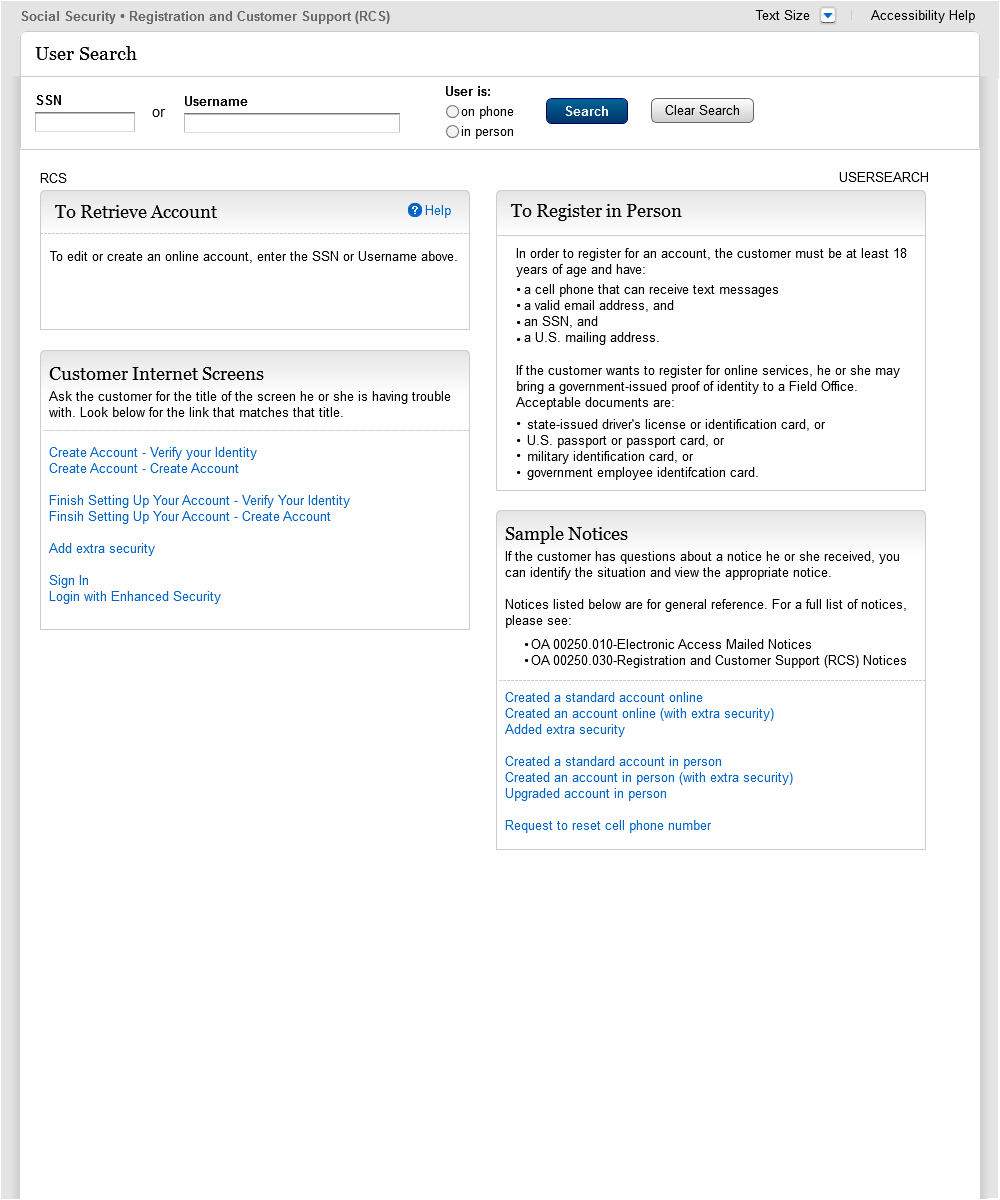 Account Summary (LOA2) _InPerson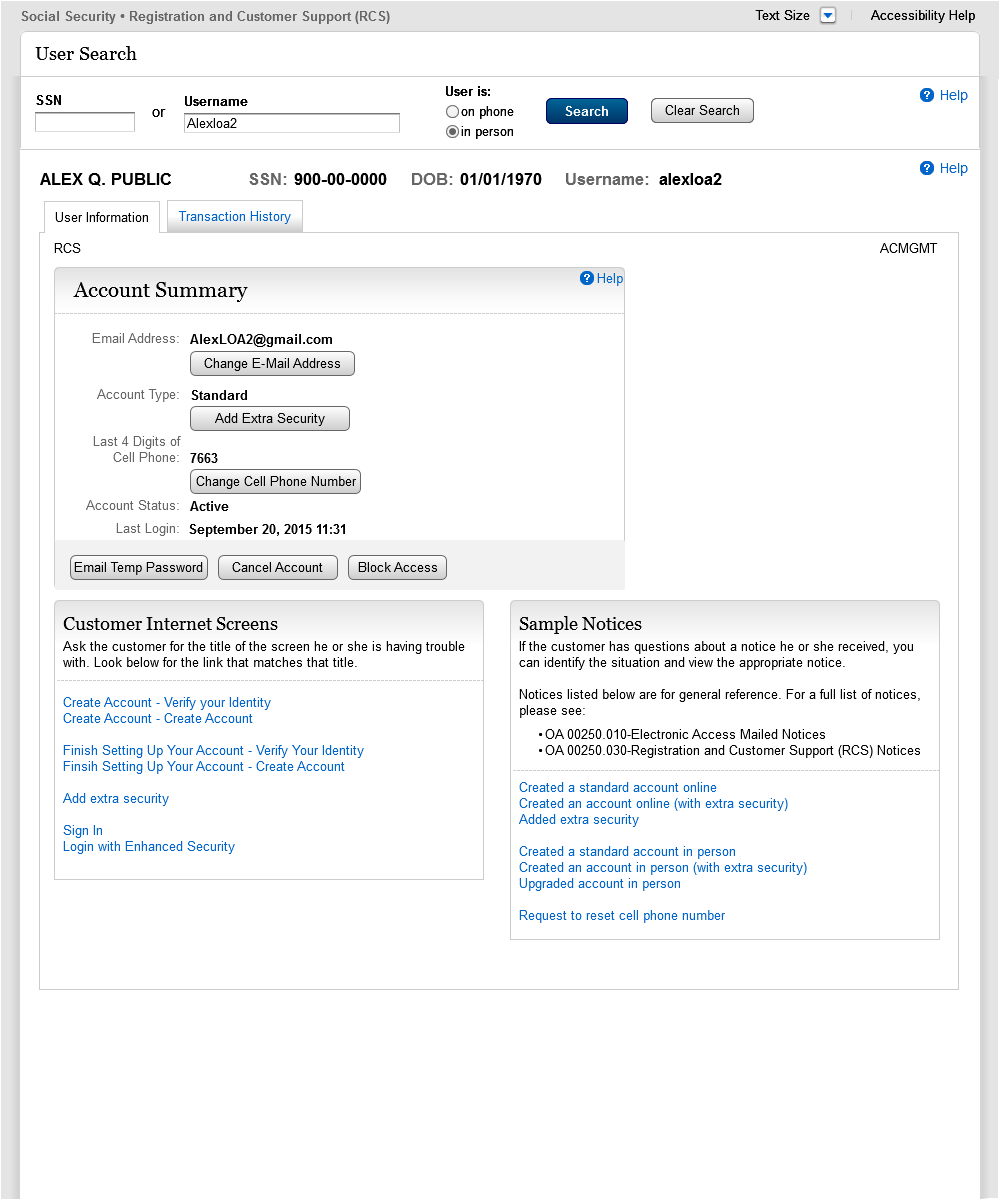 Account Summary (LOA2) _InPerson (Change Pending)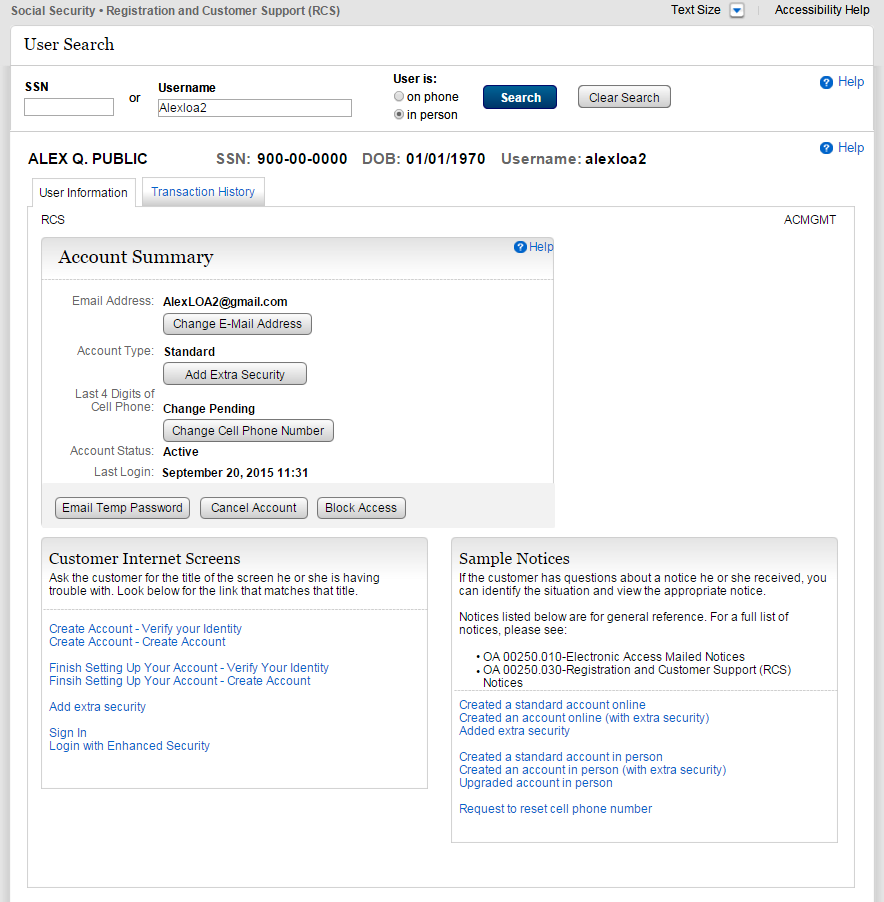 Account Summary (LOA2) _InPerson (Not Registered)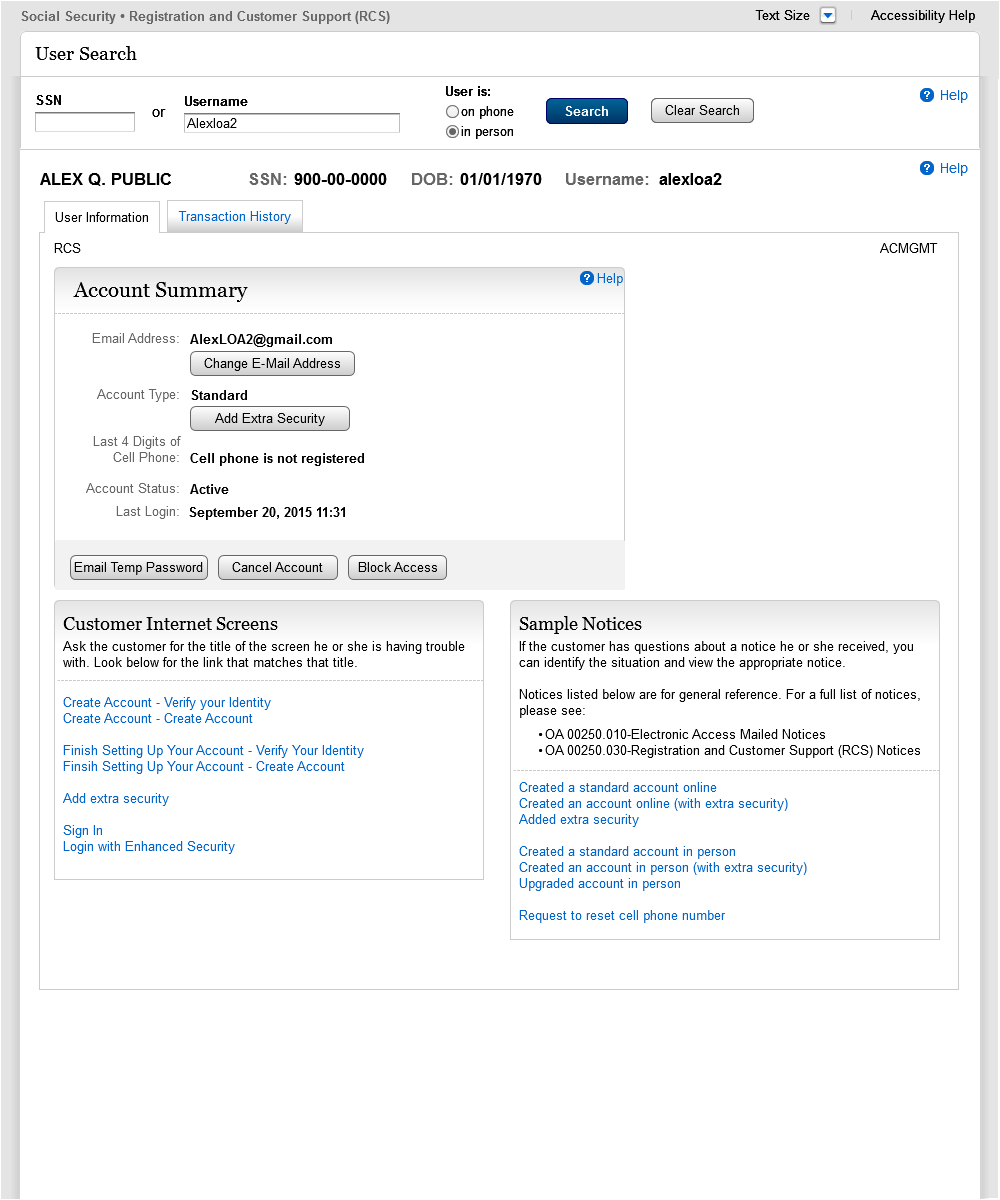 Account Summary (LOA2)_OnPhone (Change Pending)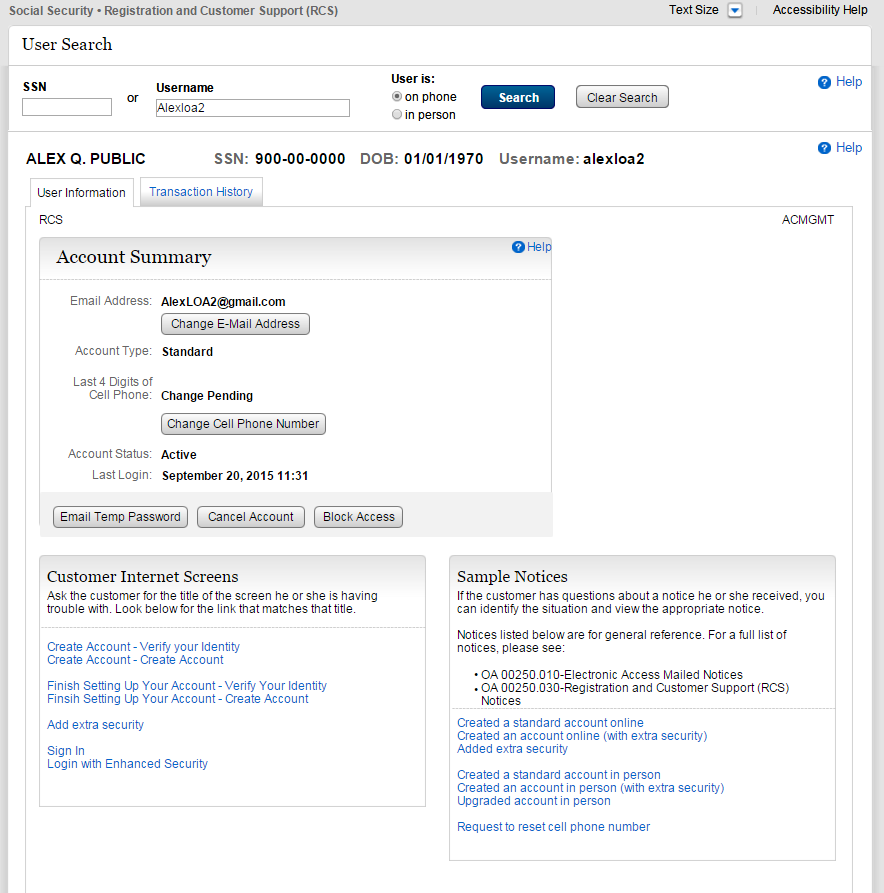 Account Summary (LOA2)_OnPhone (Not Registered)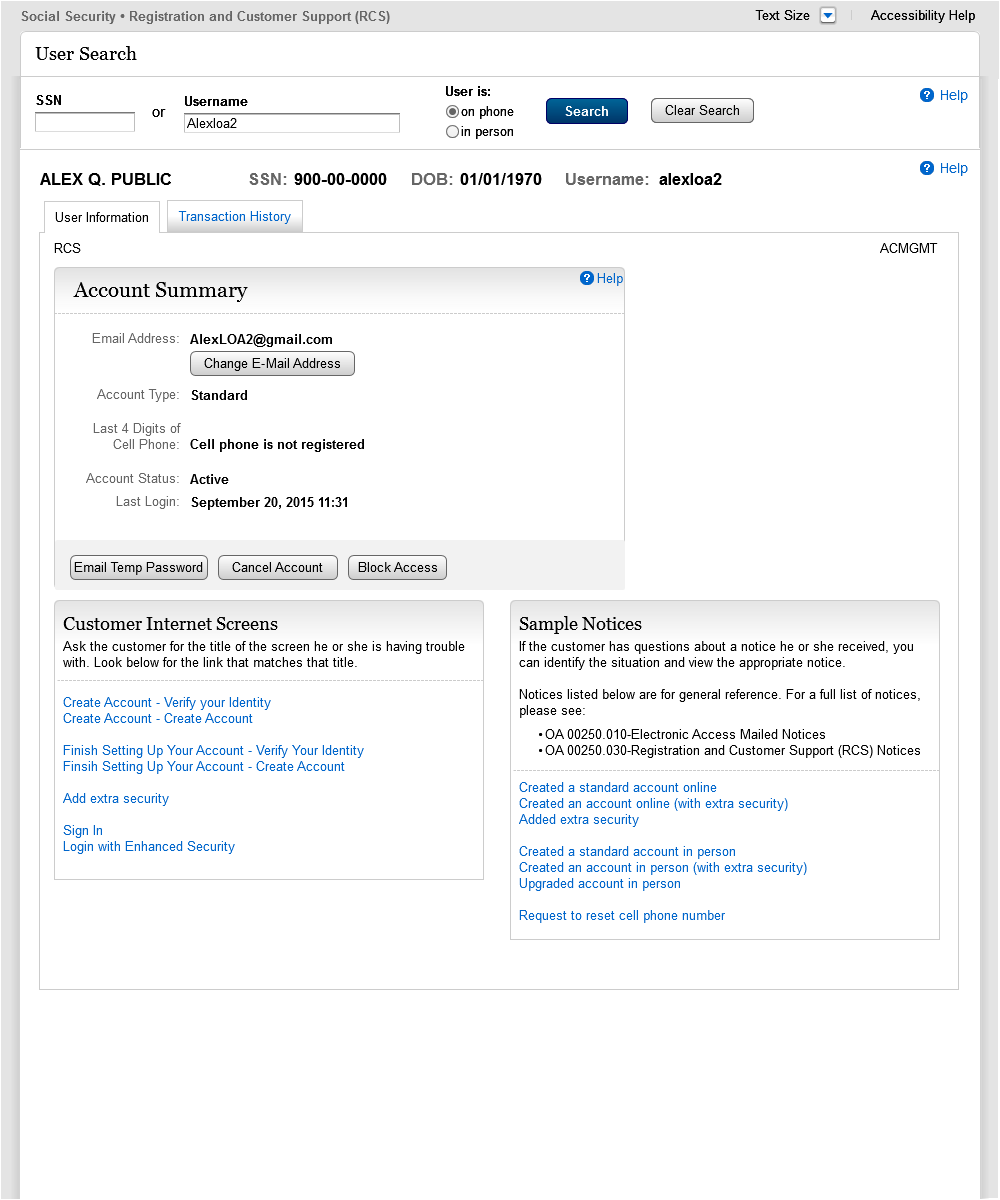 S1-P1 Verify Address Verification (LOA2)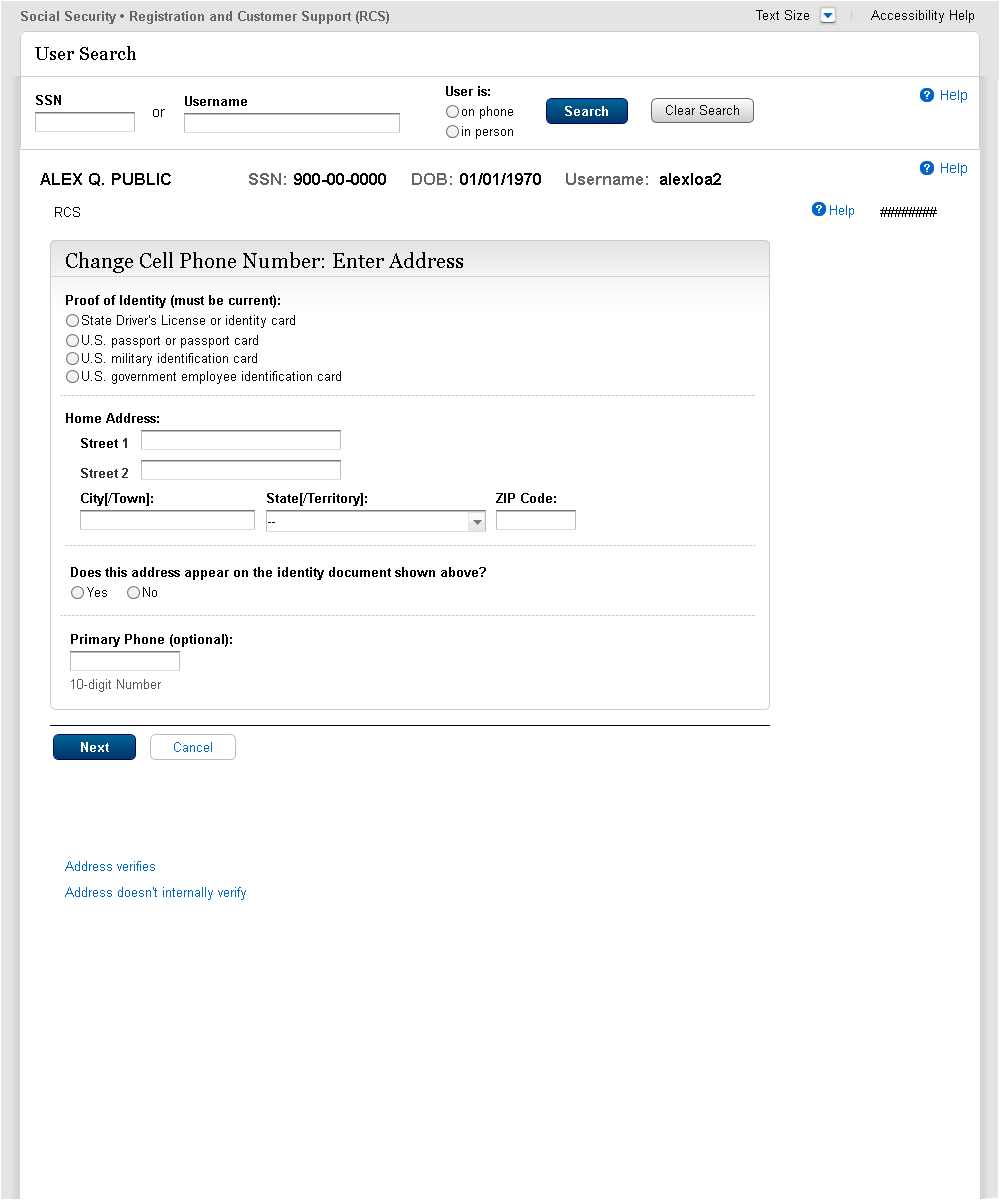 S1-P2 Update Code Print Confirmation (LOA2)Displayed if customer-provided address matches customer’s ID.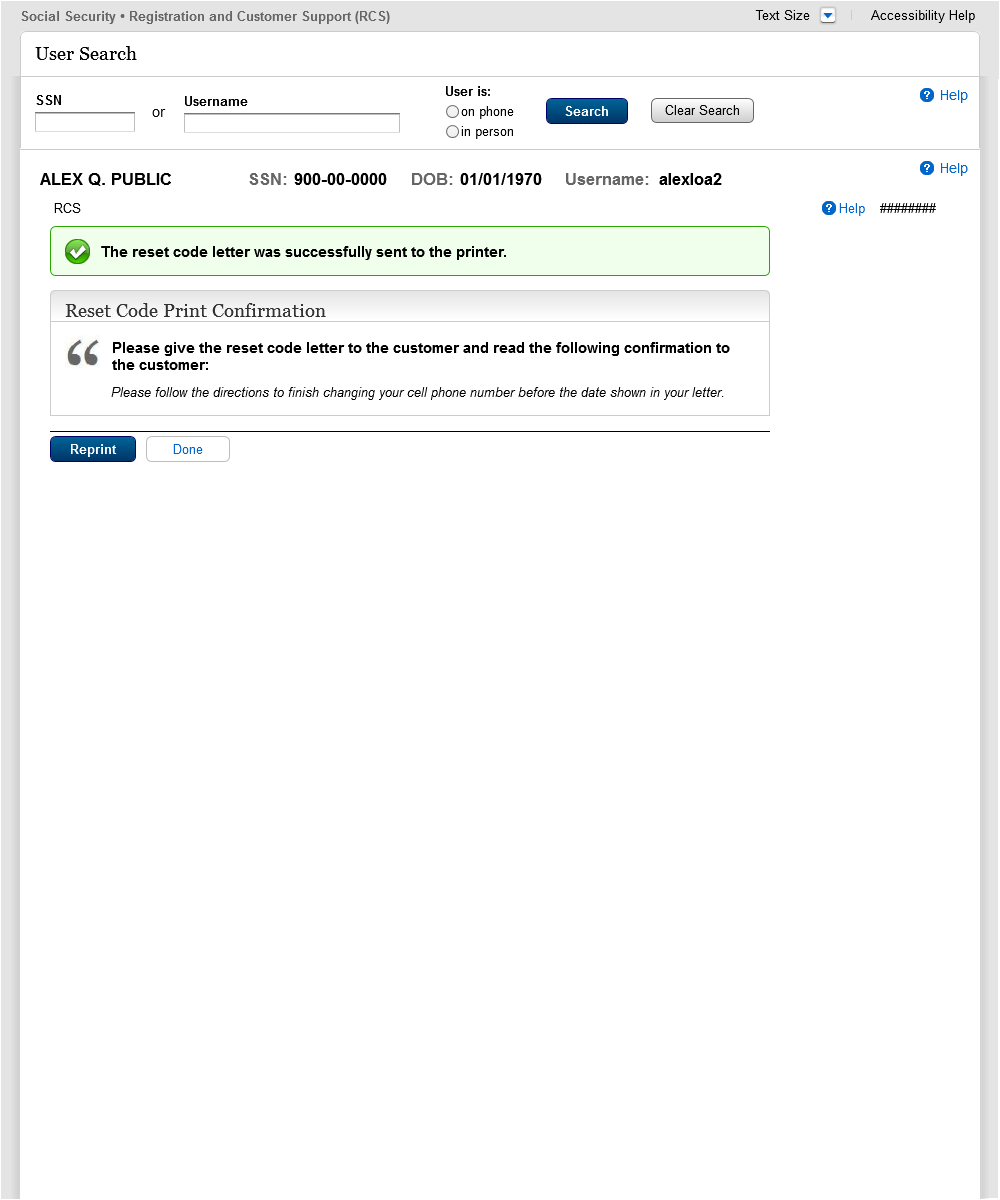 S1-P6  Customer-Provided Address Does Not Match IDDisplayed if customer-provided address does not match address on customer’s ID.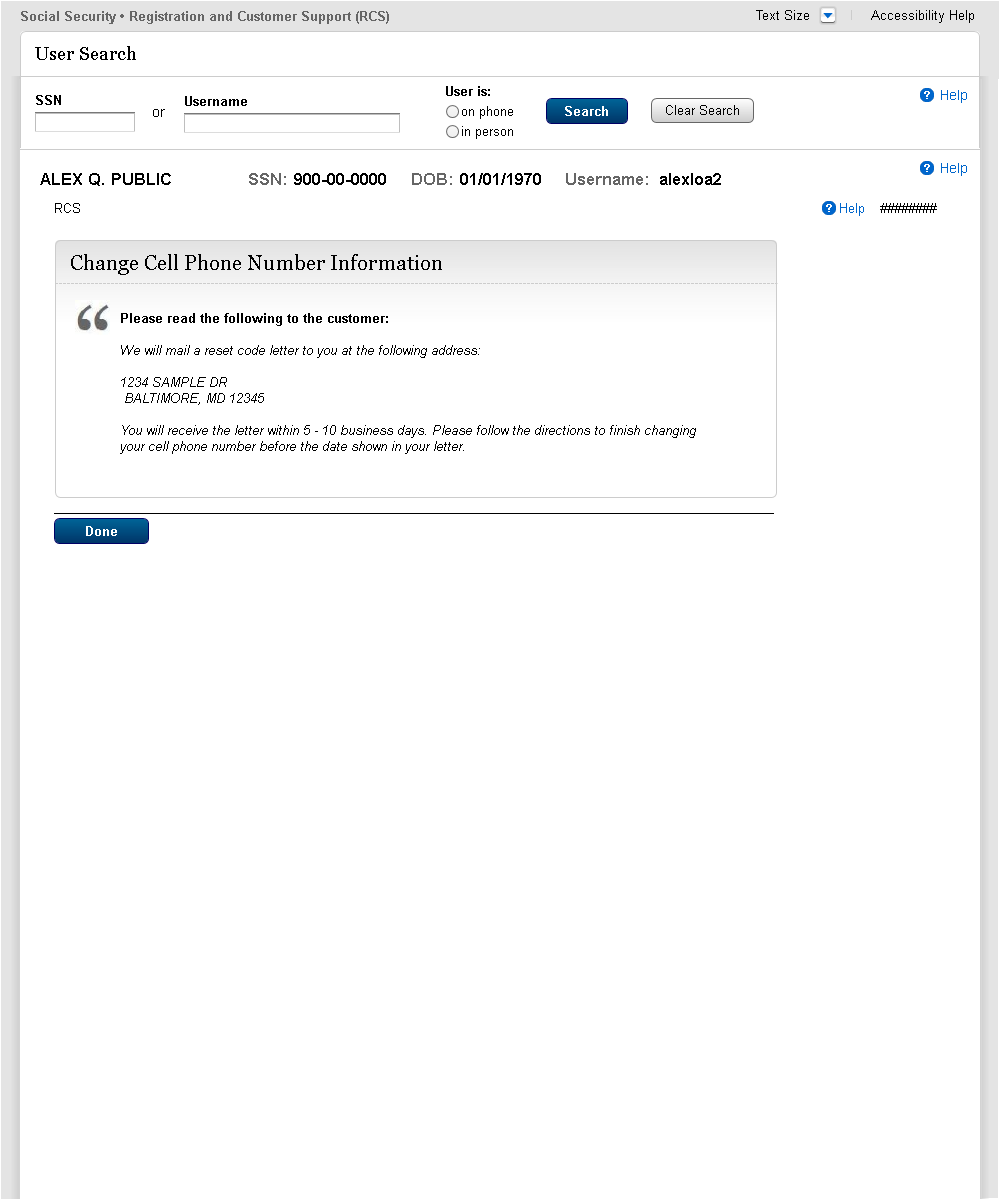 1.2 LOA3 in PersonAccount Summary (LOA3)_InPerson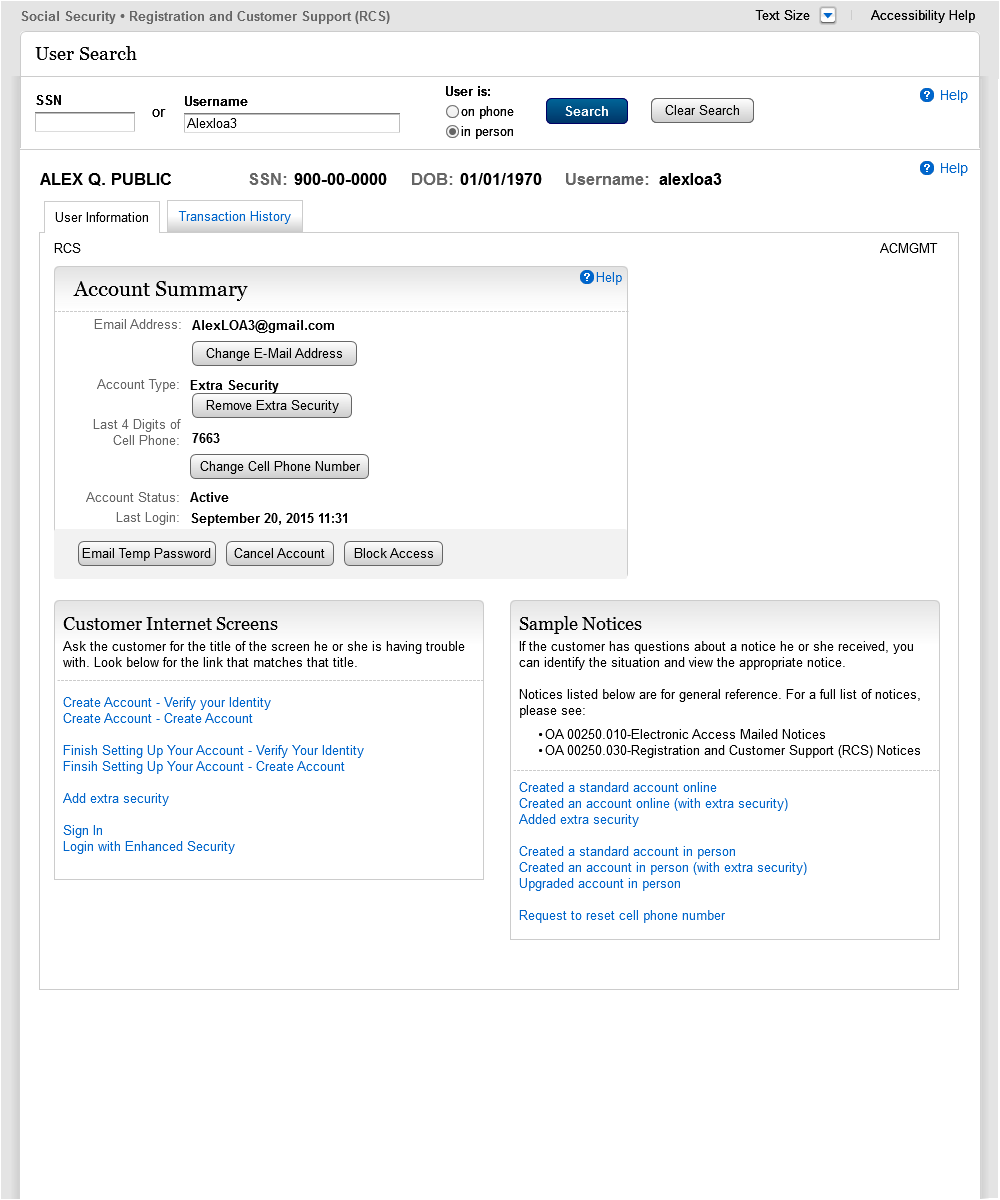 S1-P3 Verify Address Verification (LOA3)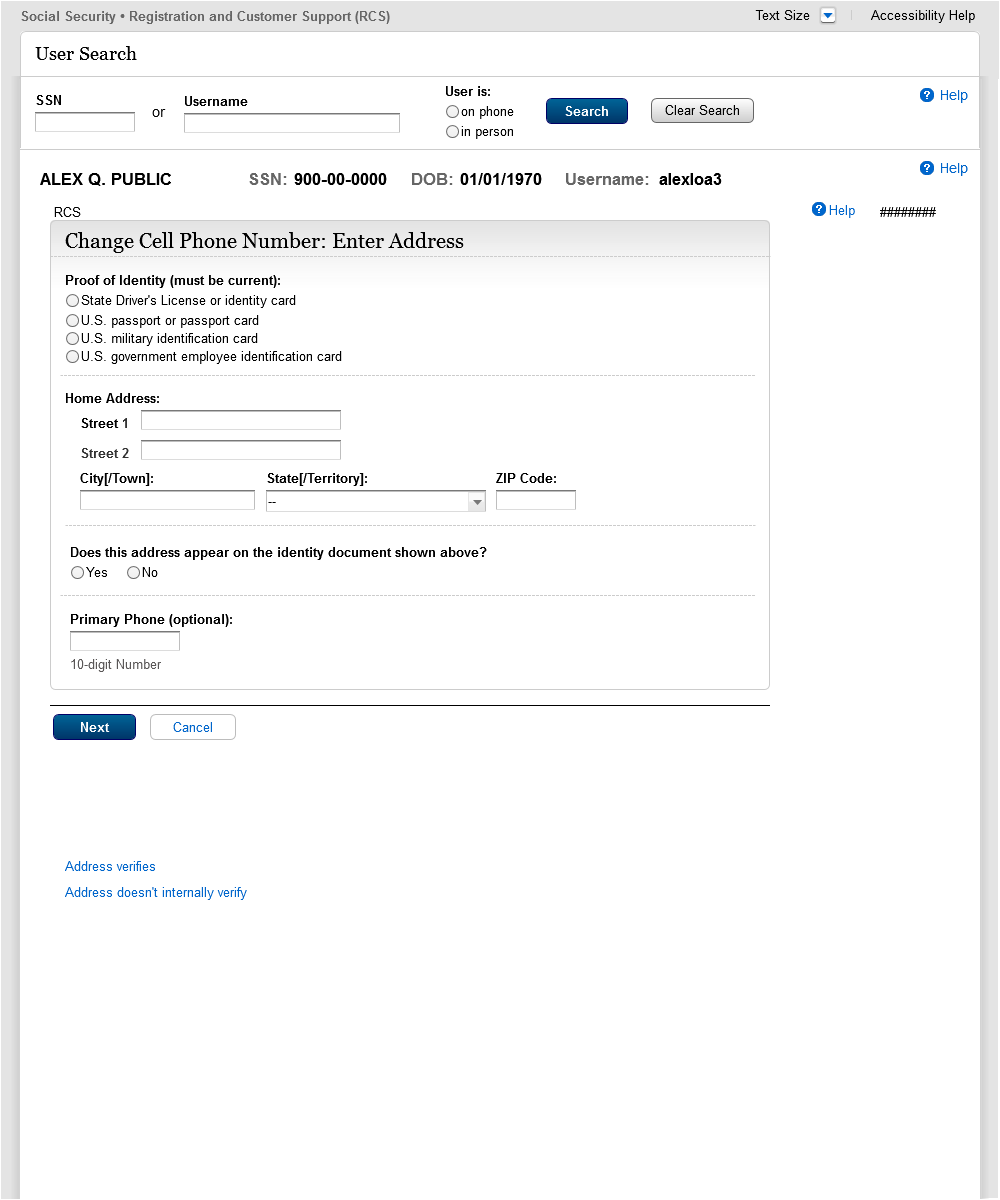 S1-P4 Verify Address Verification Confirm YY NY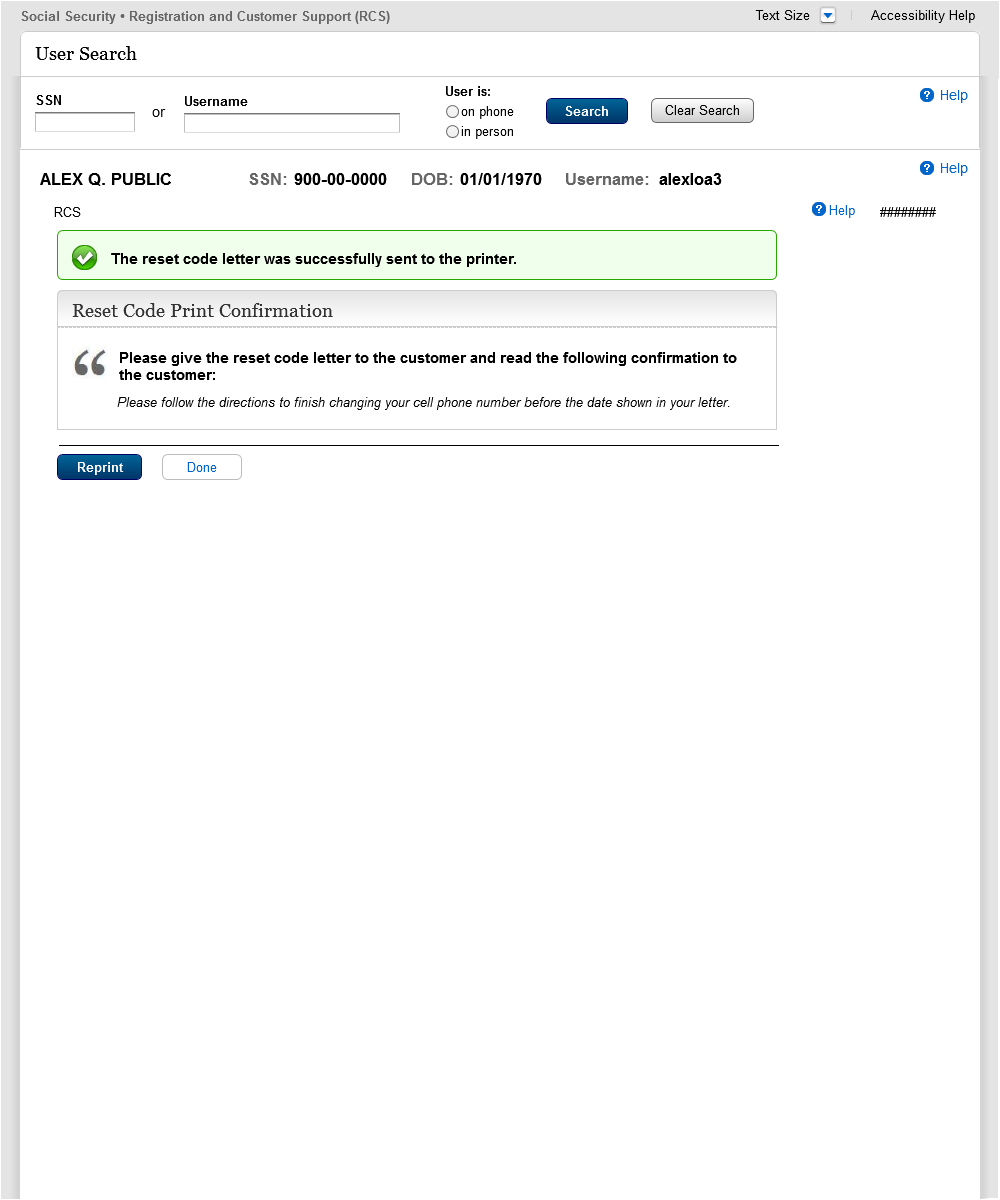 S1-P5 Cannot Verify Address Internal (LOA3)  YN NN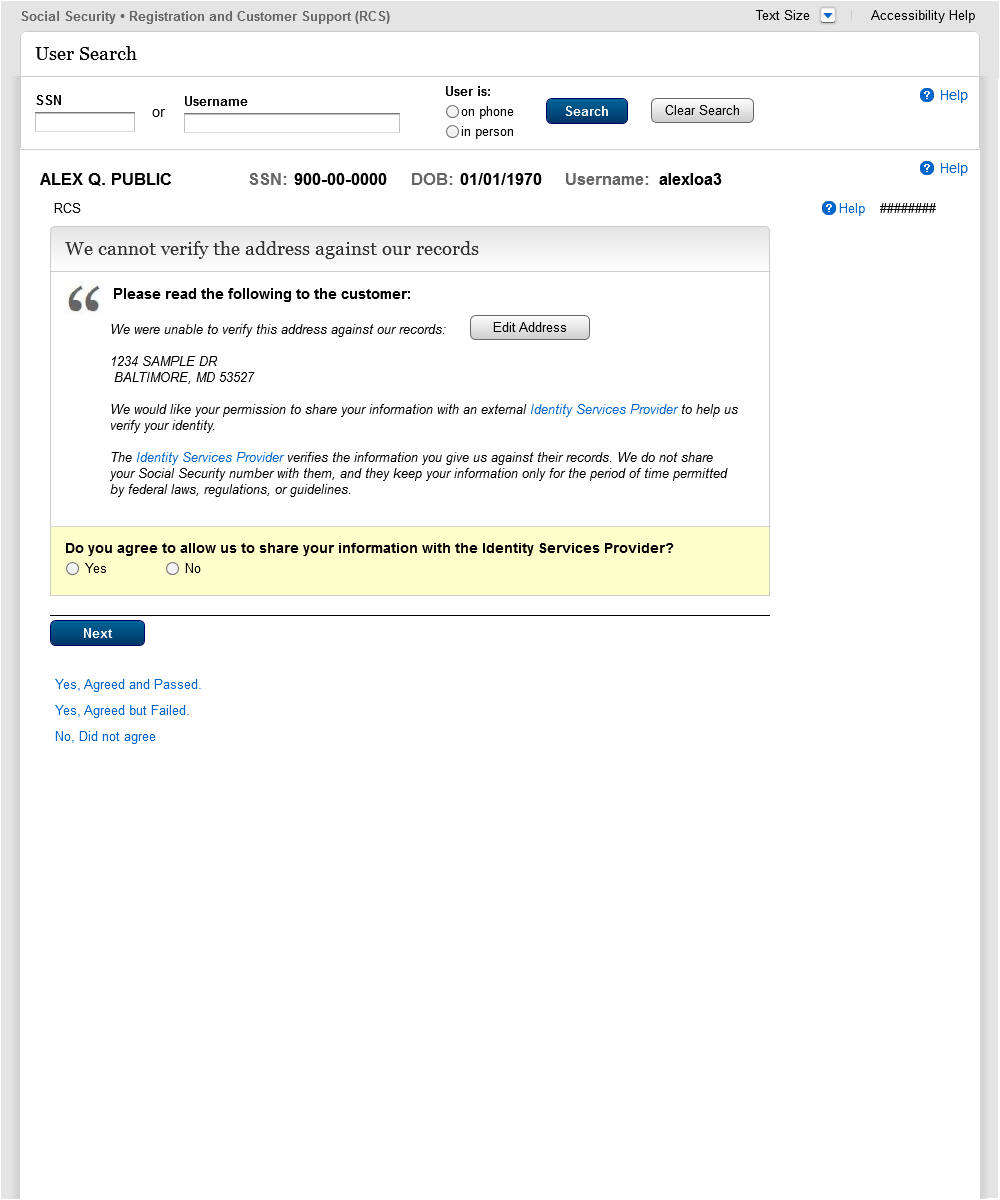 S1-P7 Decline or Fail External Verification (LOA3)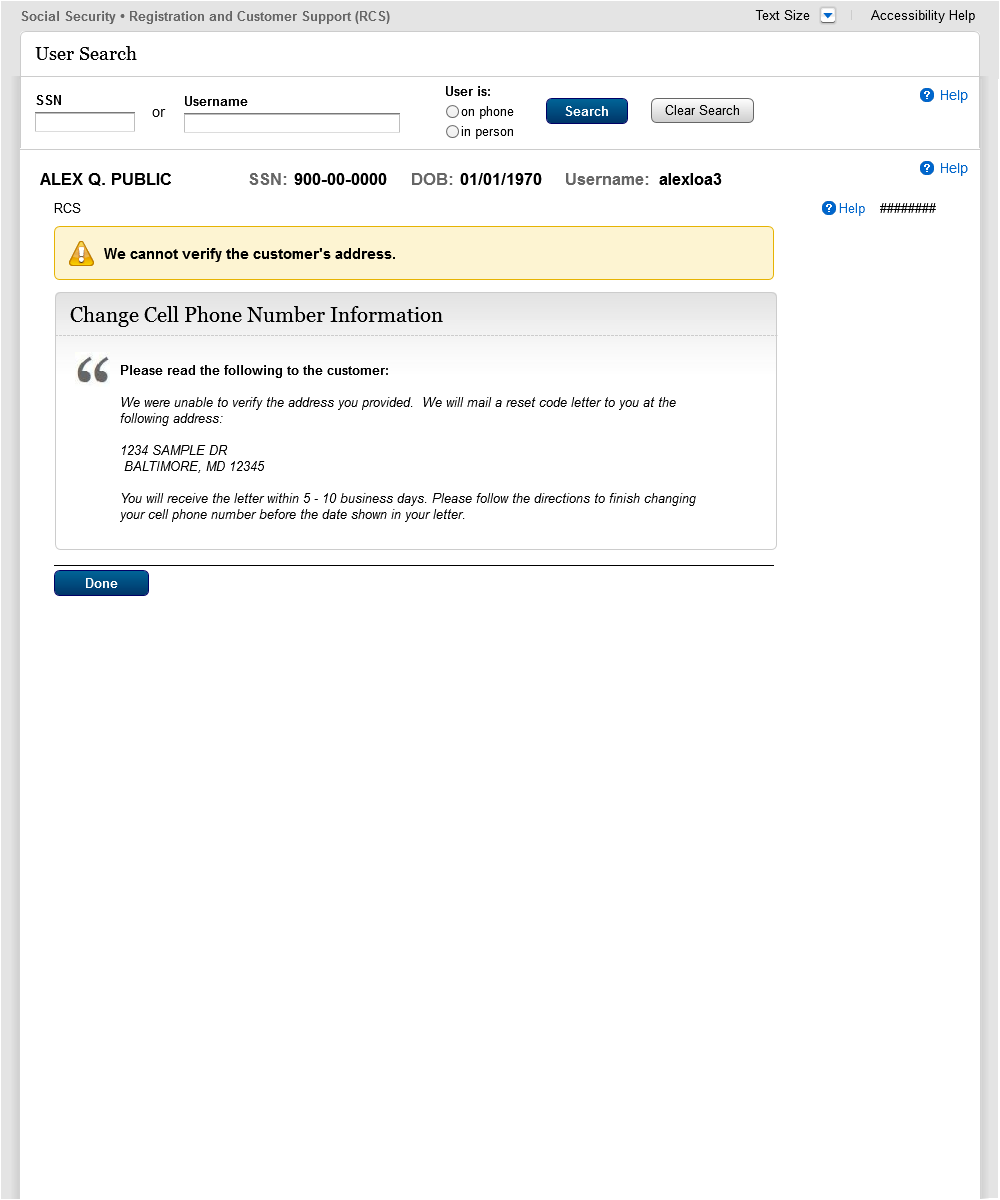 1.3 LOA2 or LOA3 on PhoneAccount Summary (LOA2)_OnPhone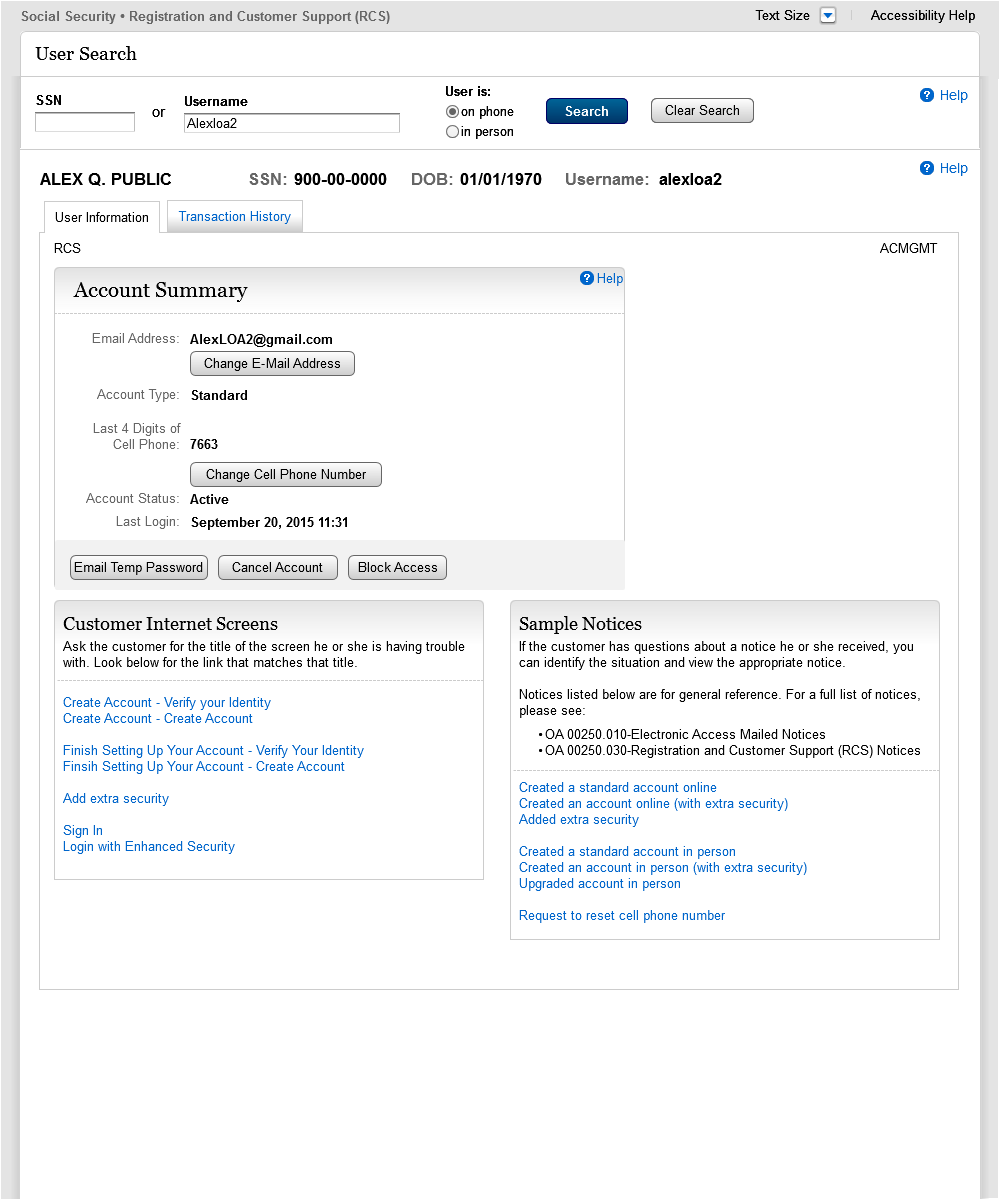 Account Summary (LOA3 on Phone) Before Send Text Message Selected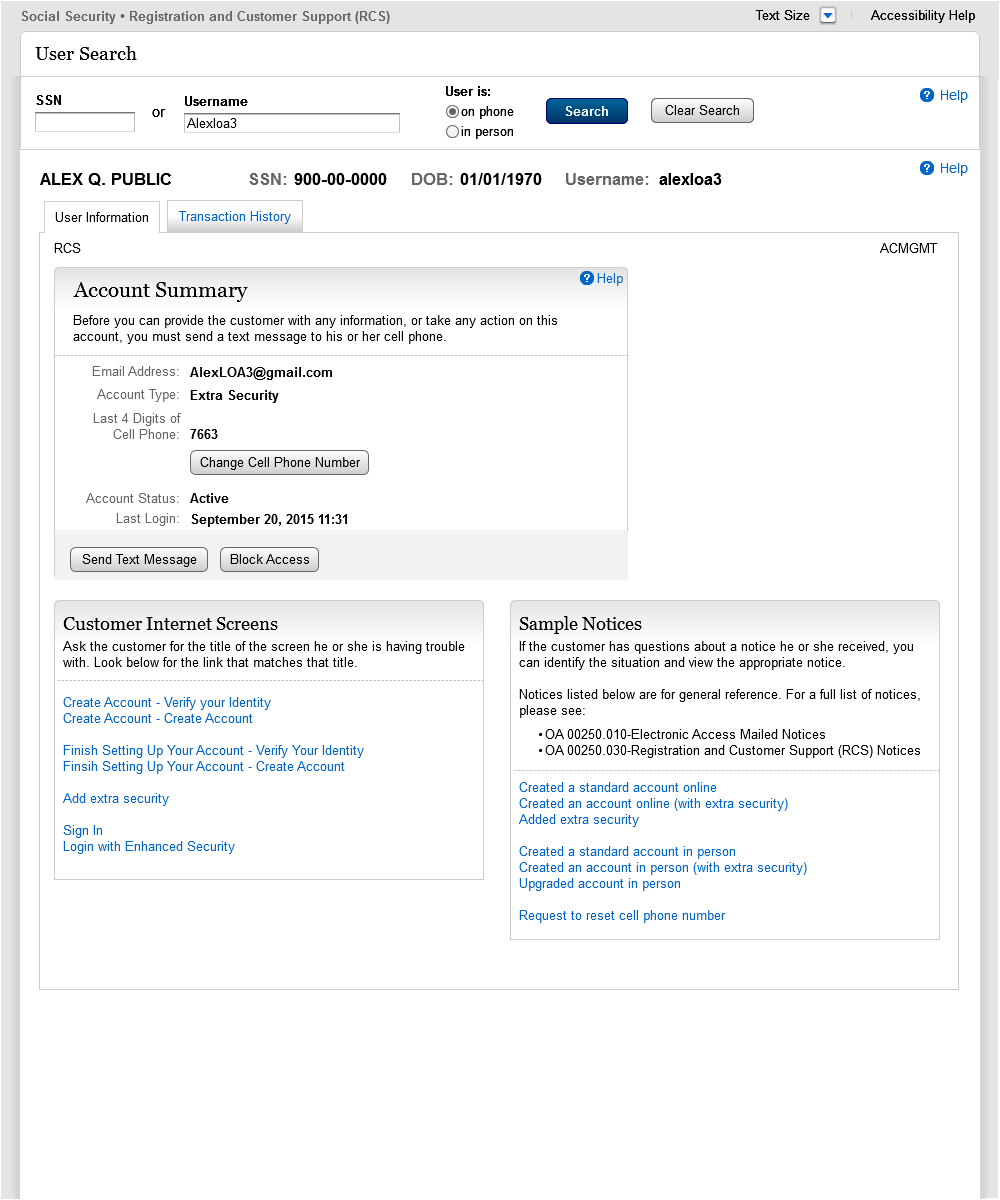 Account Summary (LOA3 on Phone) After Send Text Message Selected
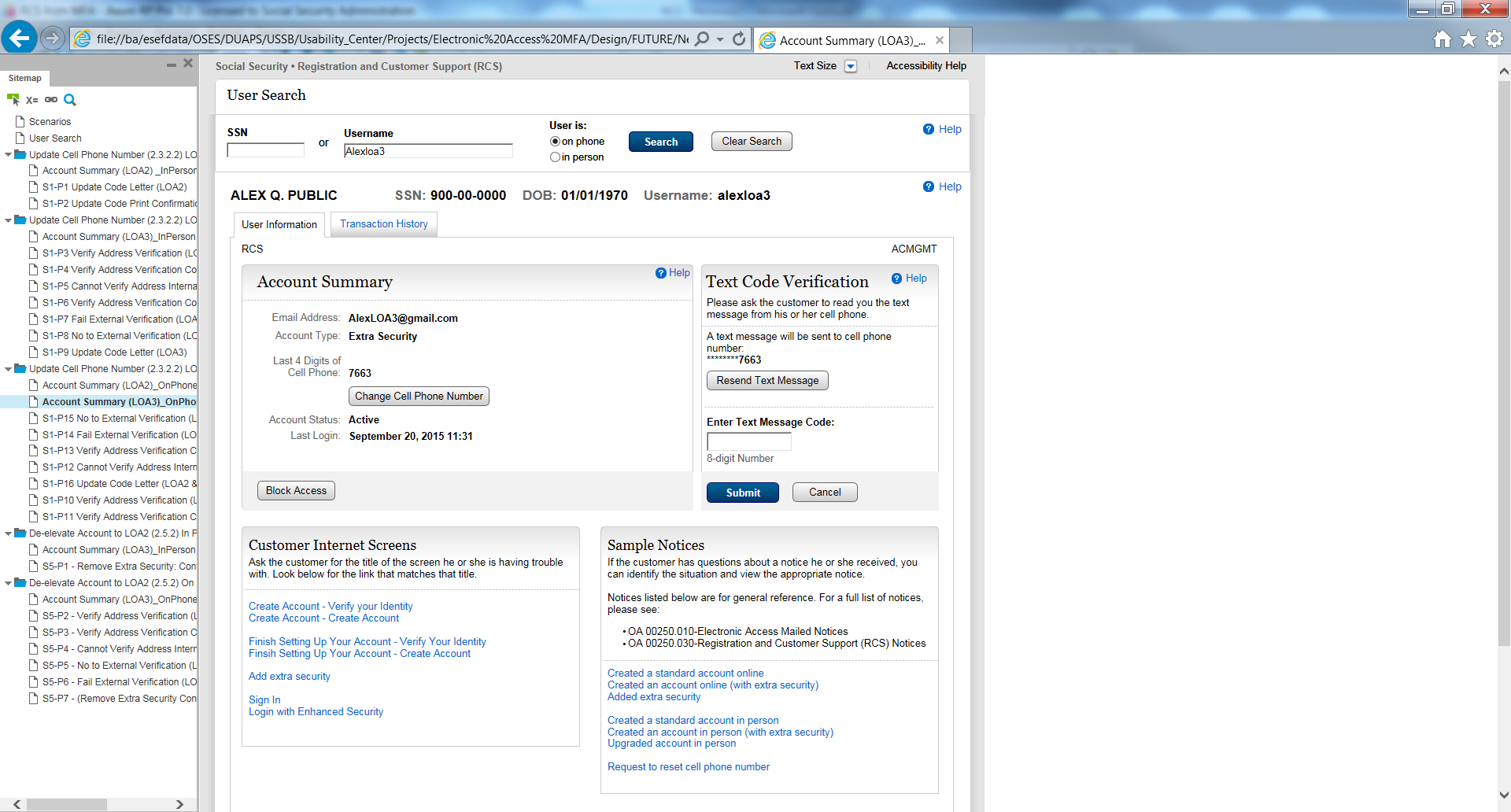 Account Summary (LOA3 on Phone) After Text Code Verification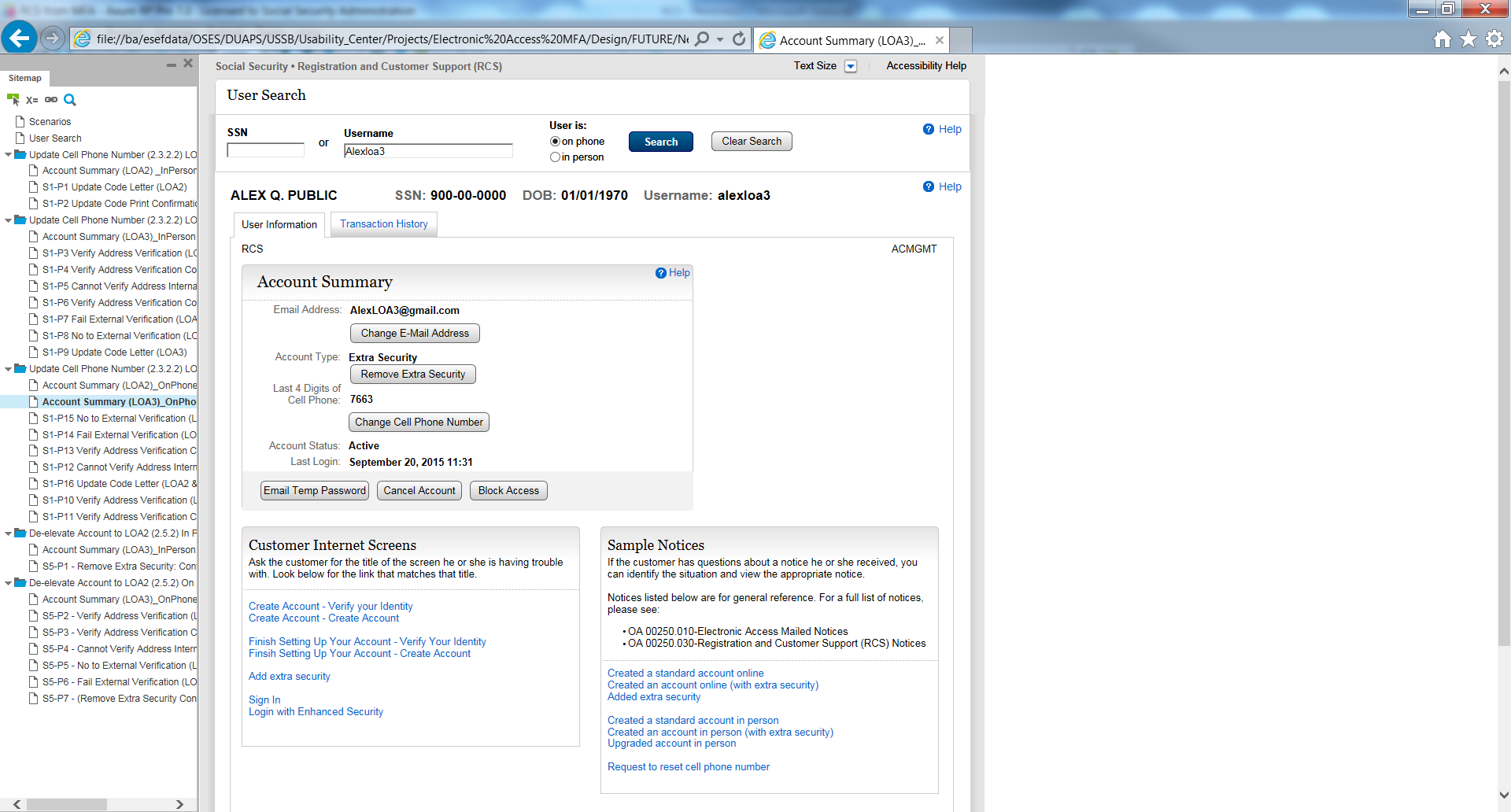 S1-P10 Verify Address Verification (LOA2 & LOA3)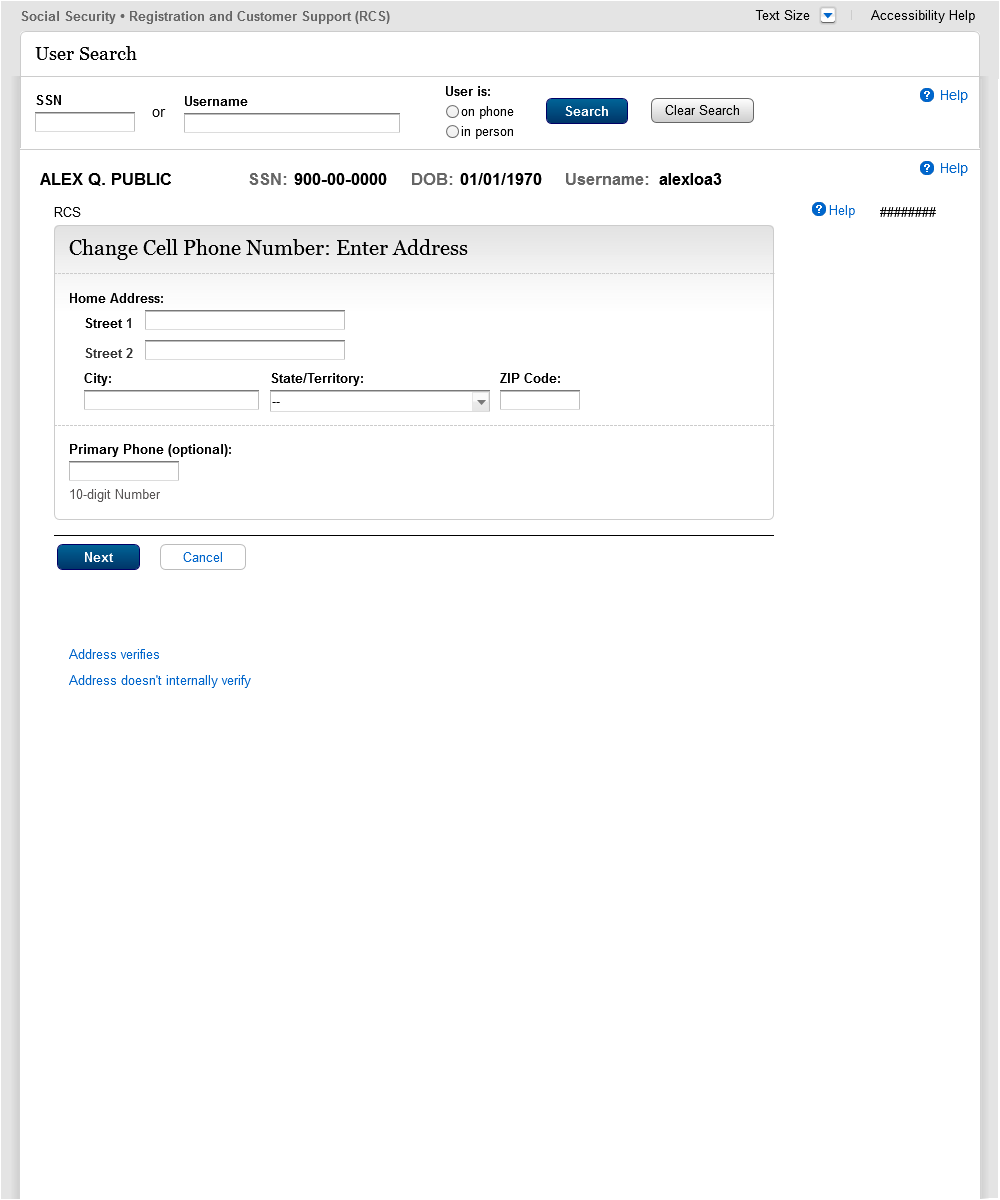 S1-P11 Verify Address Verification Confirm (LOA2 & LOA3) YY NY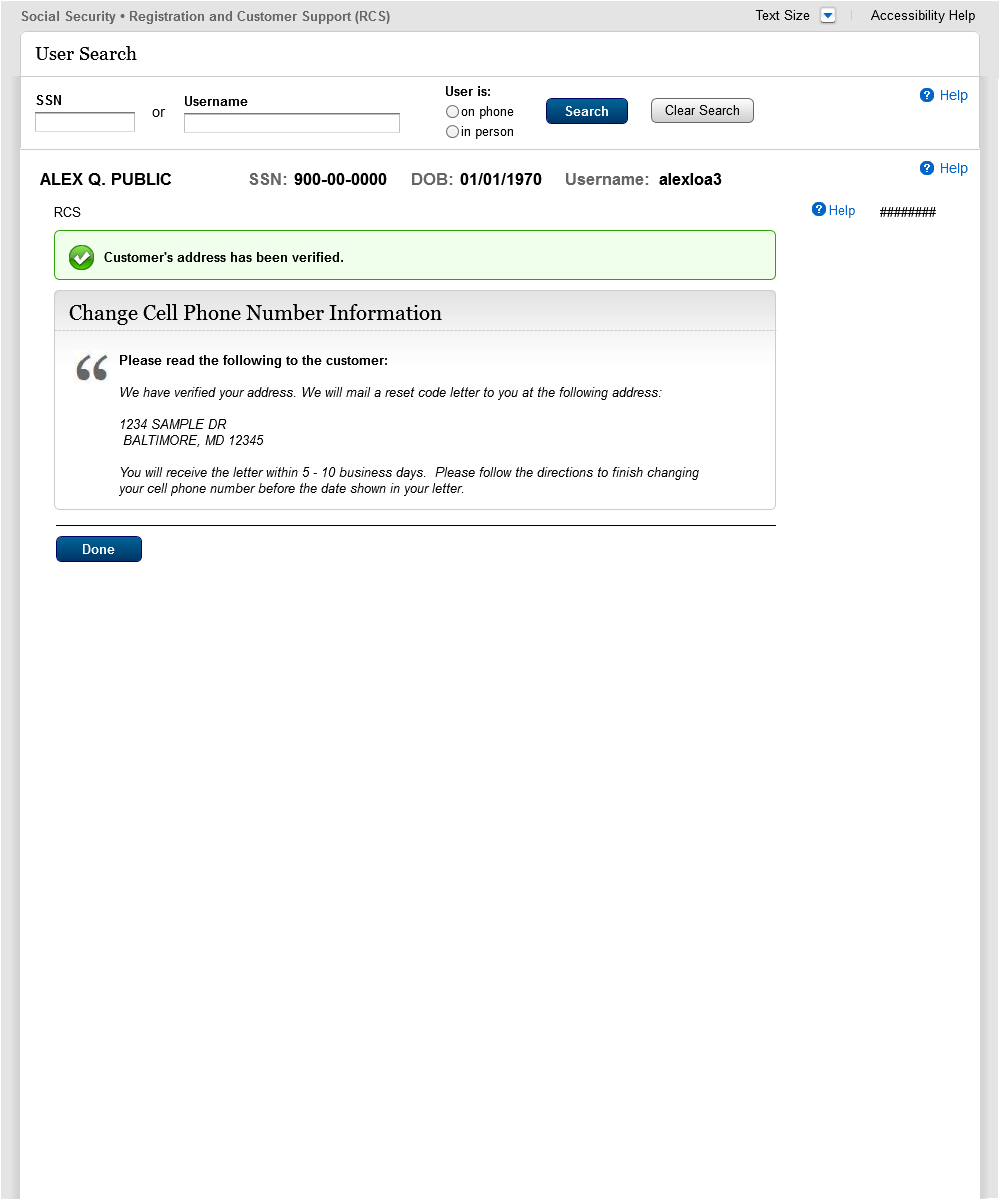 S1-P12 Cannot Verify Address Internal (LOA2 & LOA3) YN NN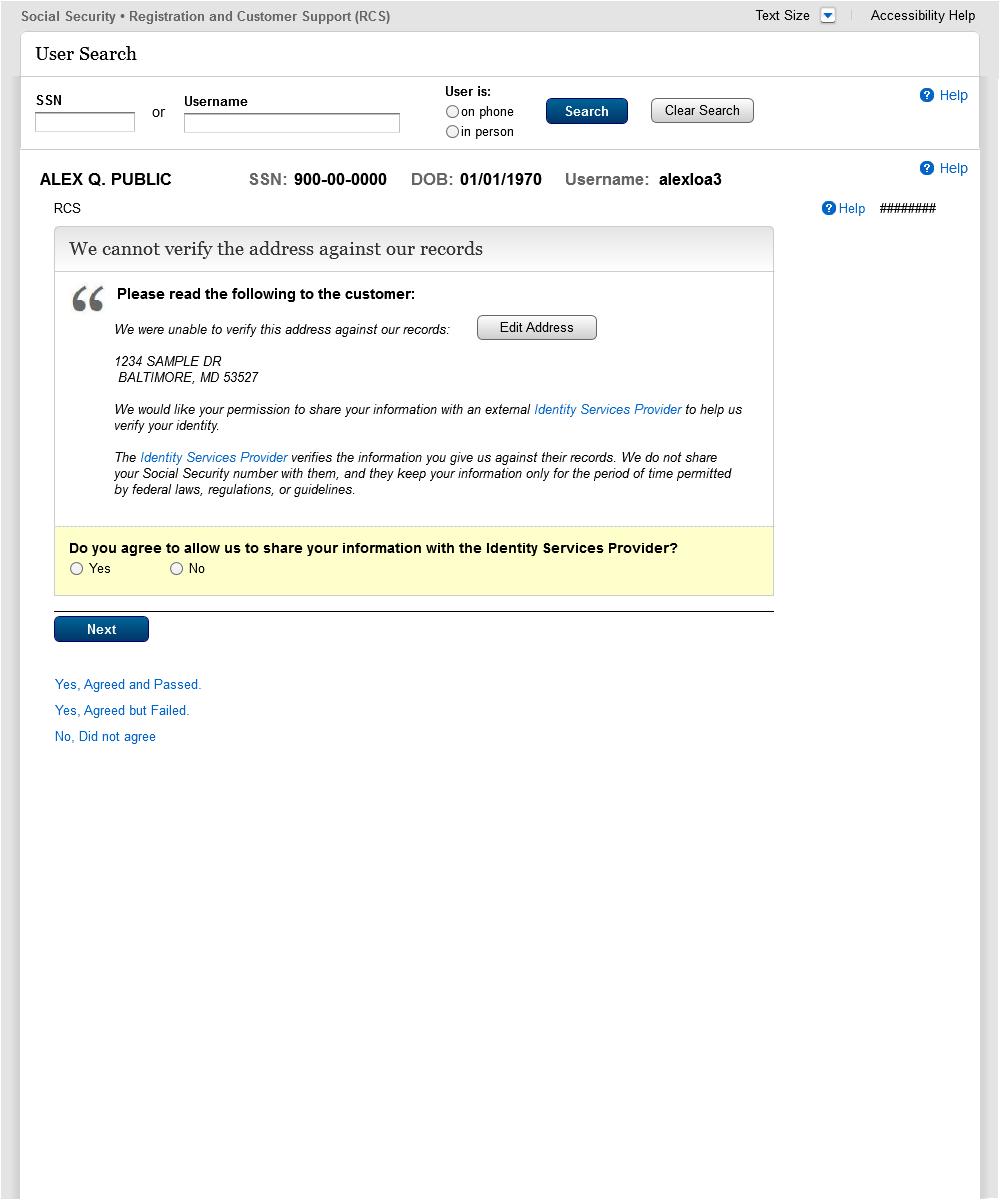 S1-P14 Fail External Verification (LOA2 & LOA3)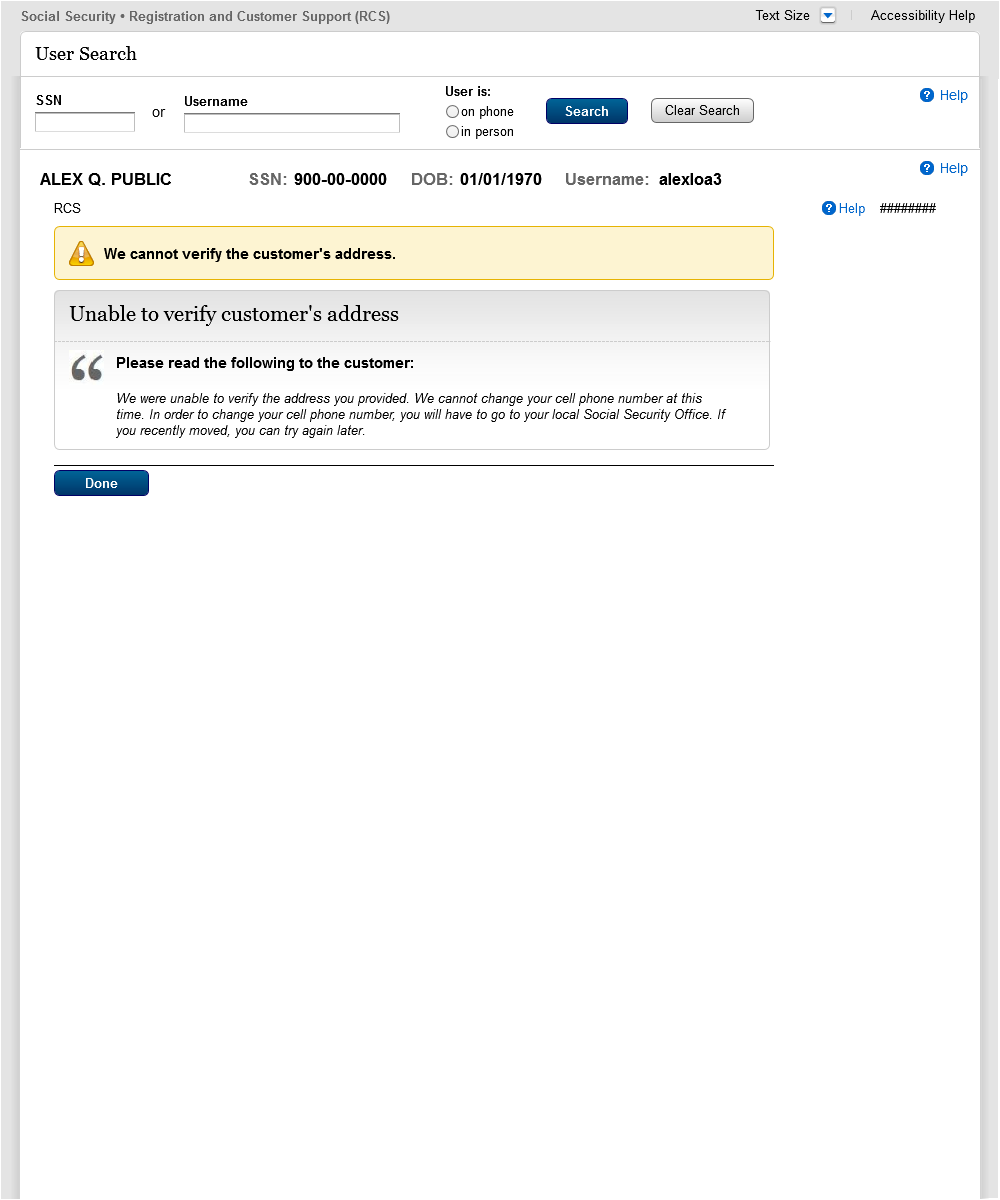 S1-P15 No to External Verification (LOA2 & LOA3)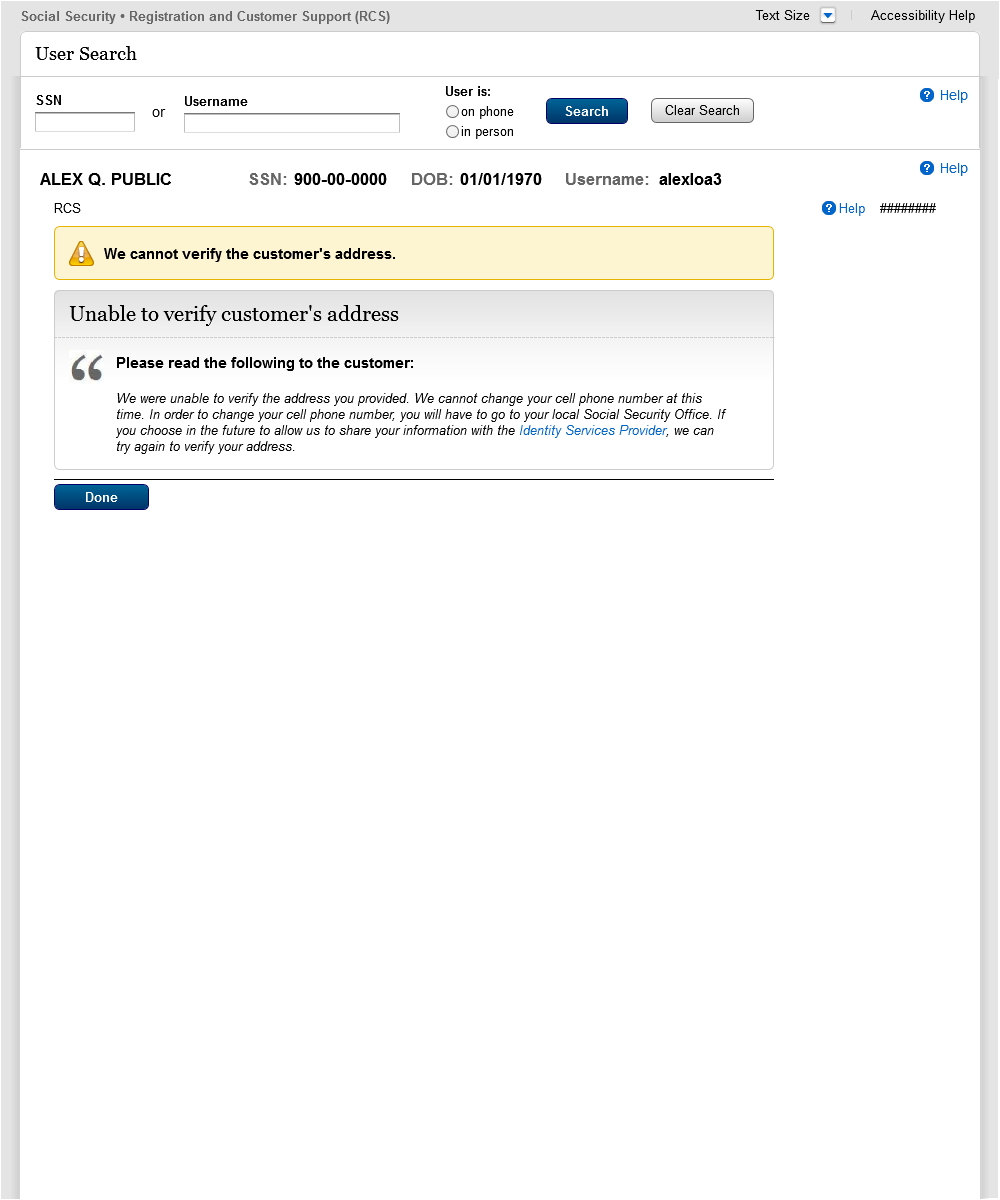 2. De-Elevate Account (BPD Section 2.5.2)2.1 LOA3 in PersonAccount Summary (LOA3)_InPersonS5-P1 - Remove Extra Security: Confirmation (LOA3)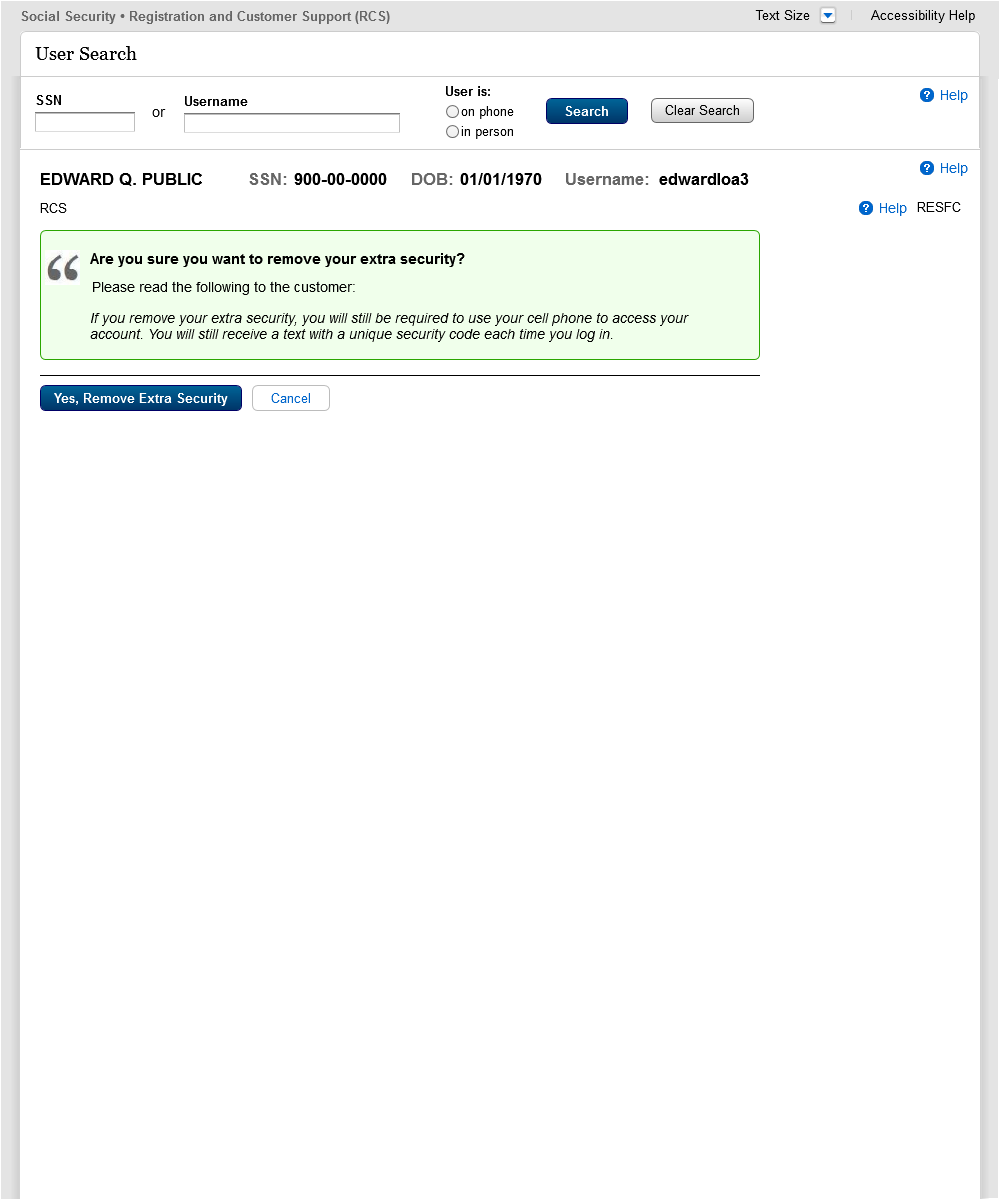 S5-P9 - (Remove Extra Security Confirmation) Account Summary (LOA3)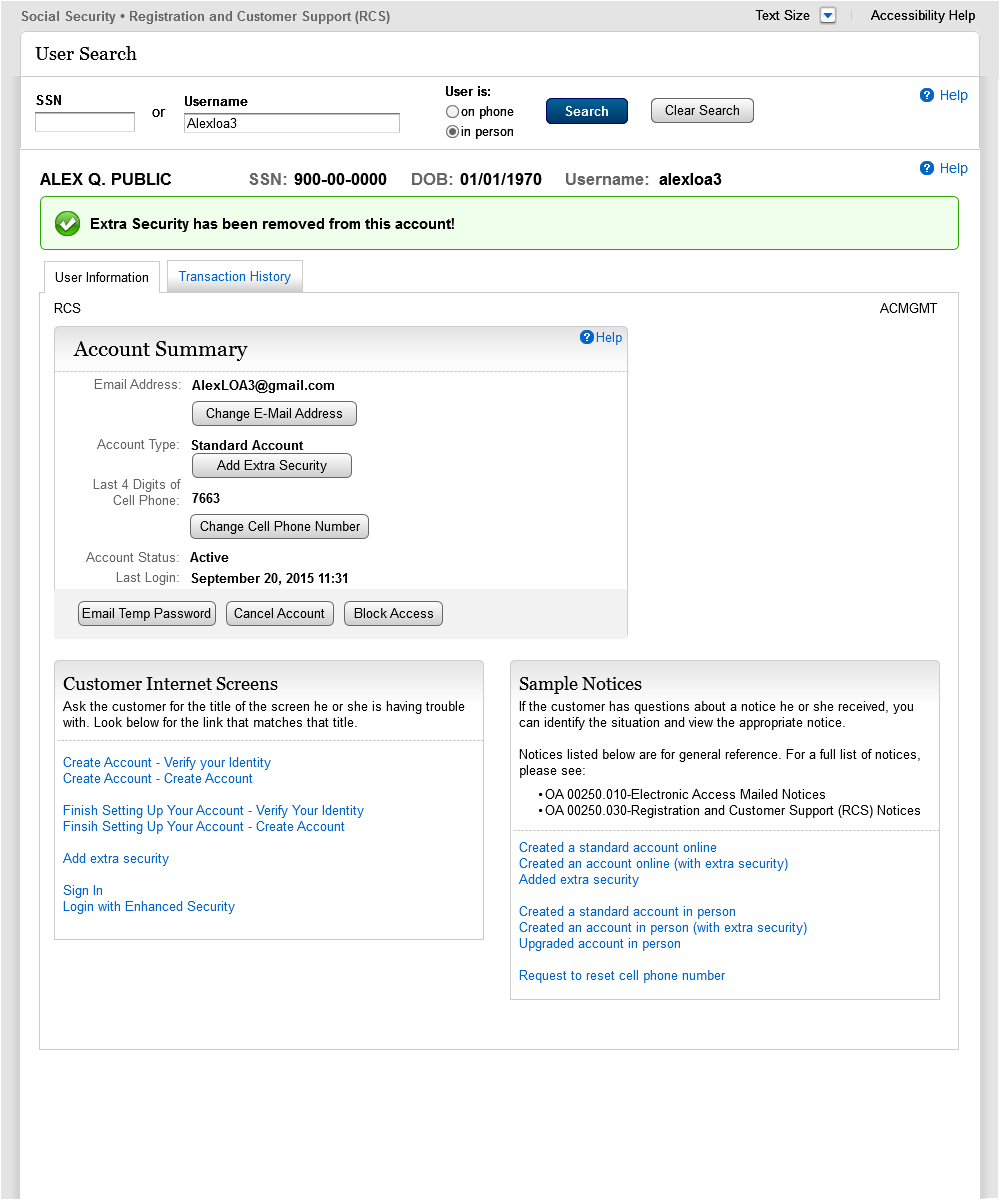 2.2 LOA3 on Phone – Before Send Text Message SelectedAccount Summary (LOA3)_OnPhoneAccount Summary (LOA3 on Phone) After Send Text Message Selected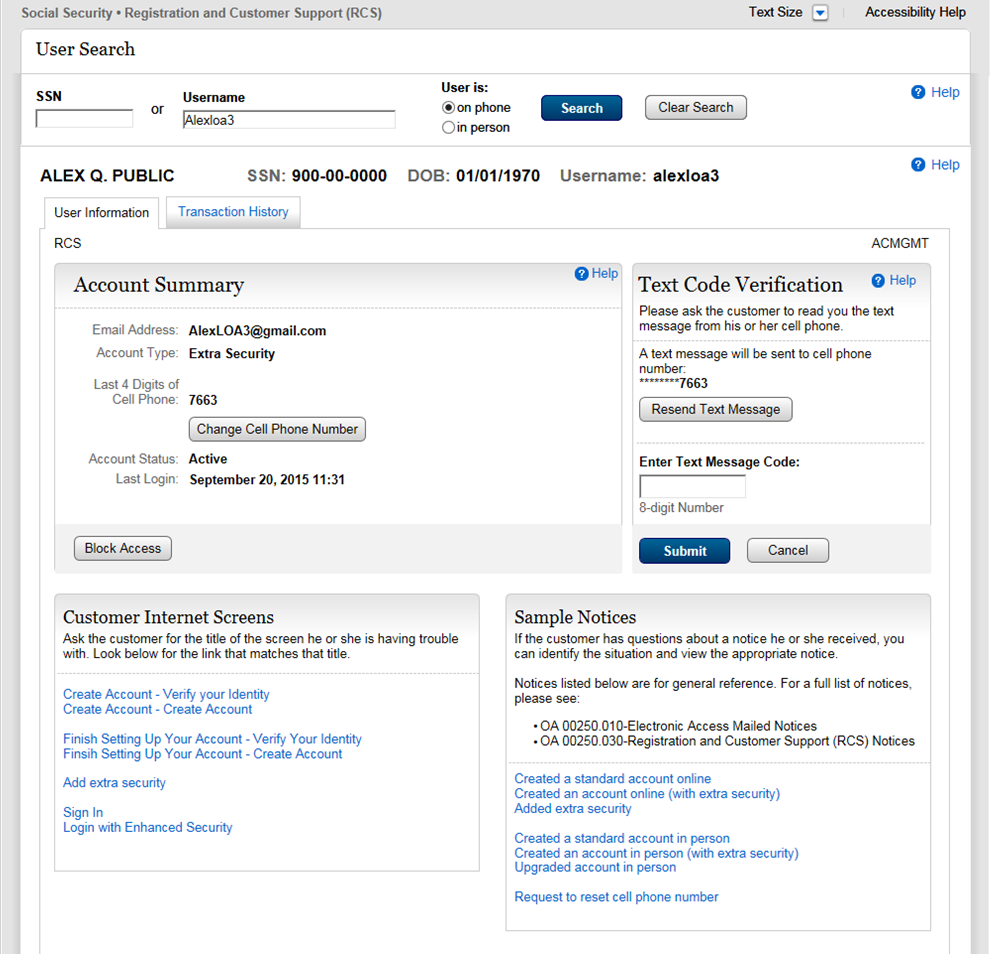 Account Summary (LOA3 on Phone) After Text Code VerificationS5-P2 - Verify Address Verification (LOA3)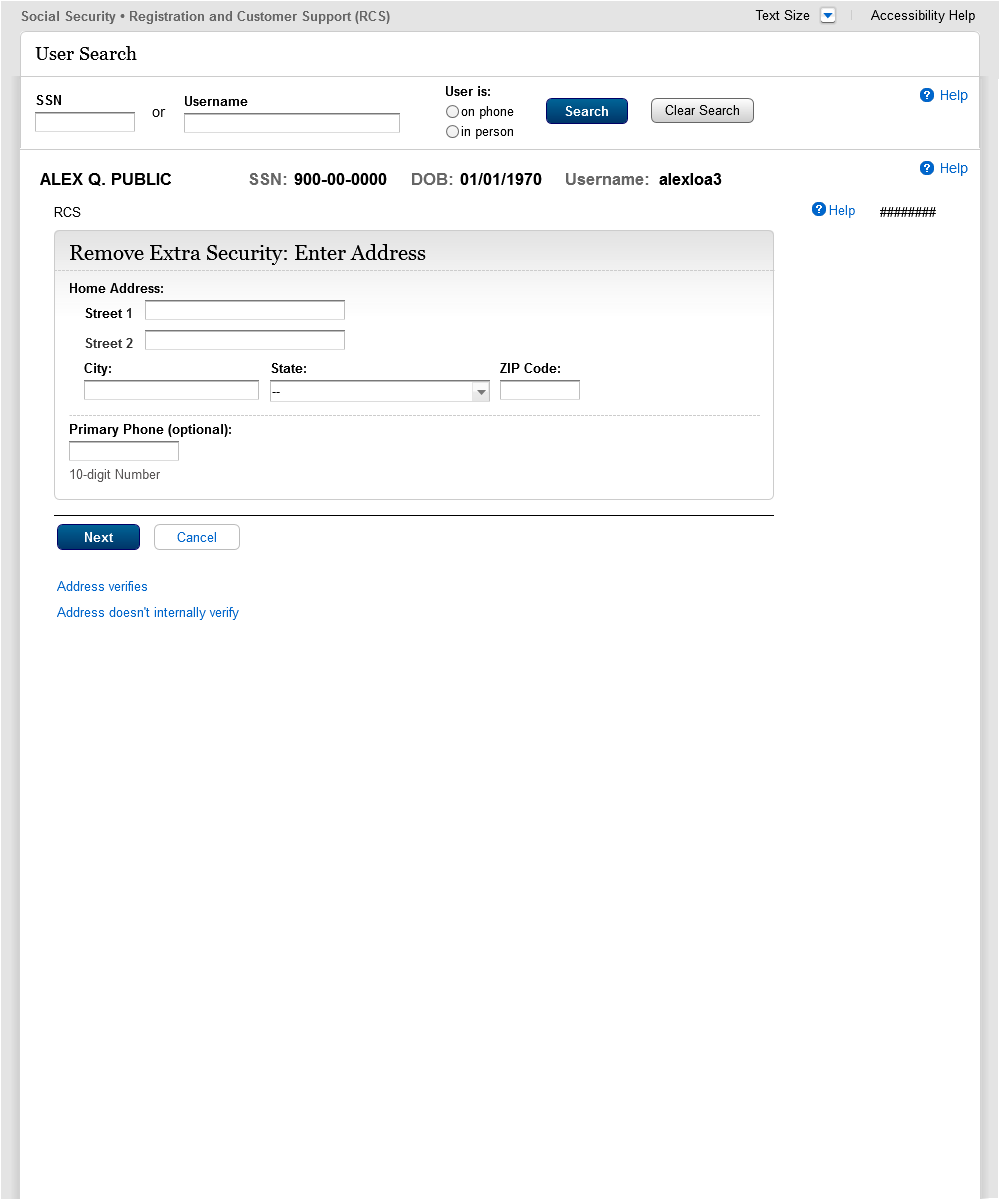 S5-P4 - Cannot Verify Address Internal (LOA3)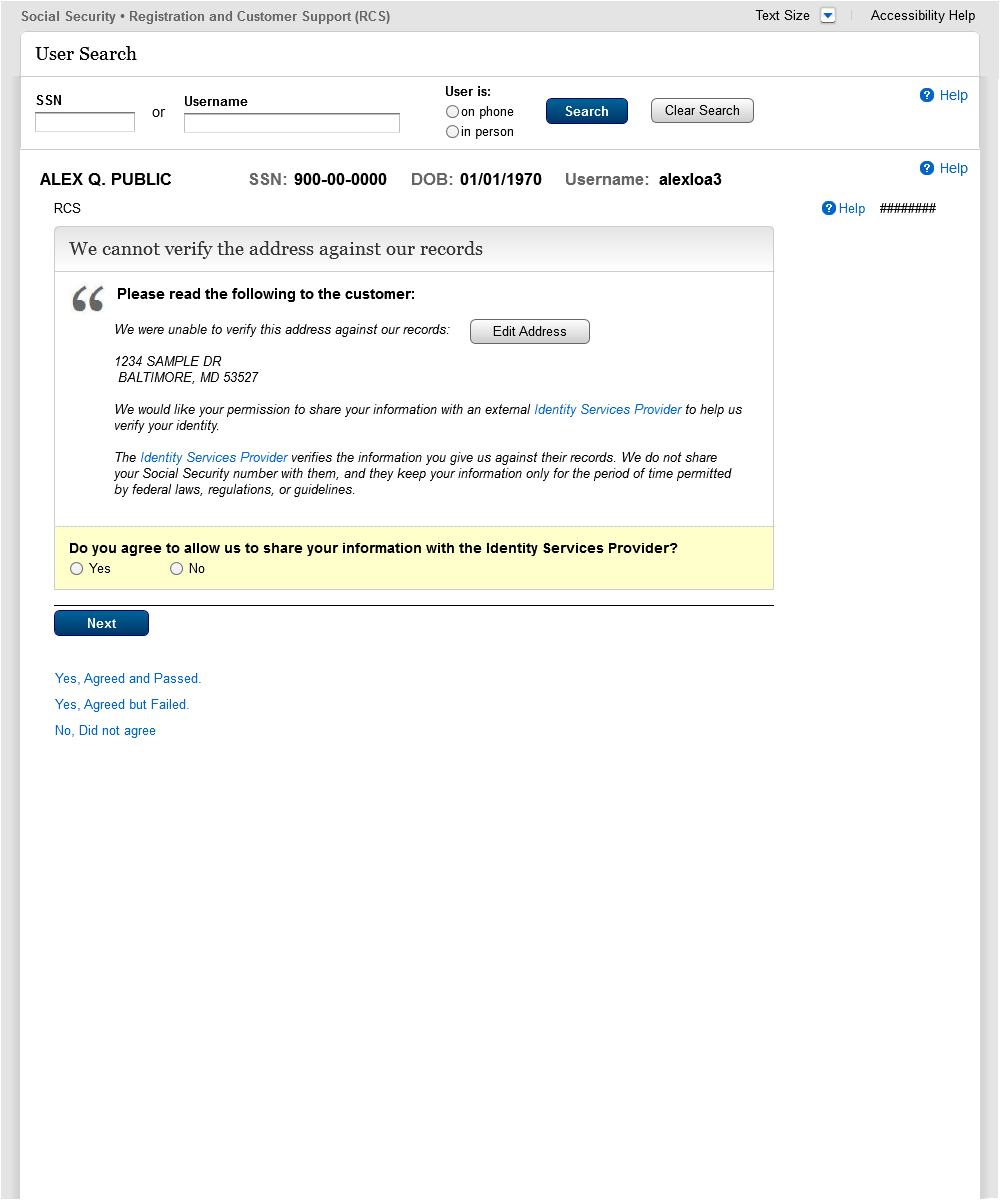 S5-P6 - Fail External Verification (LOA3)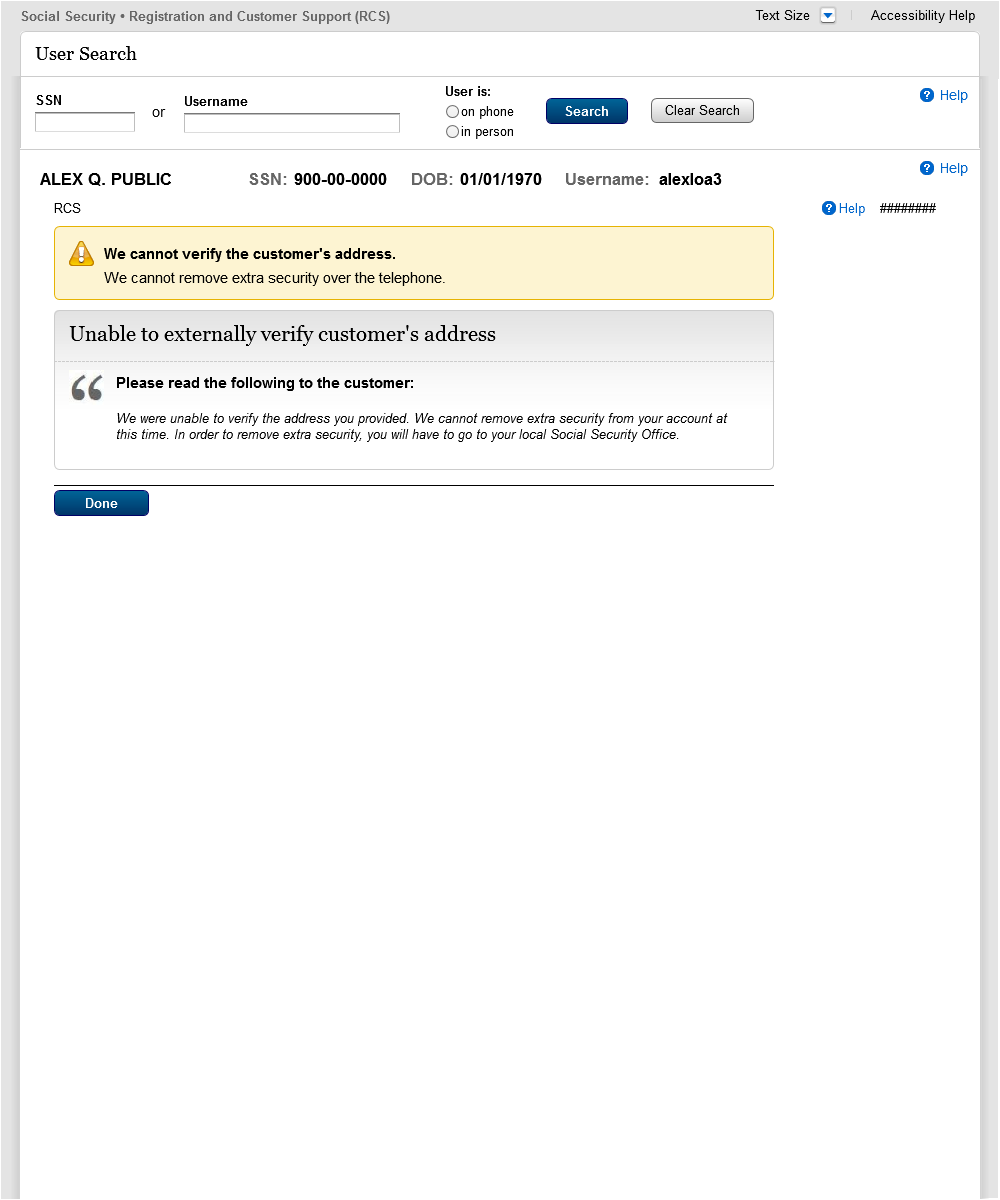 S5-P5 - No to External Verification (LOA3)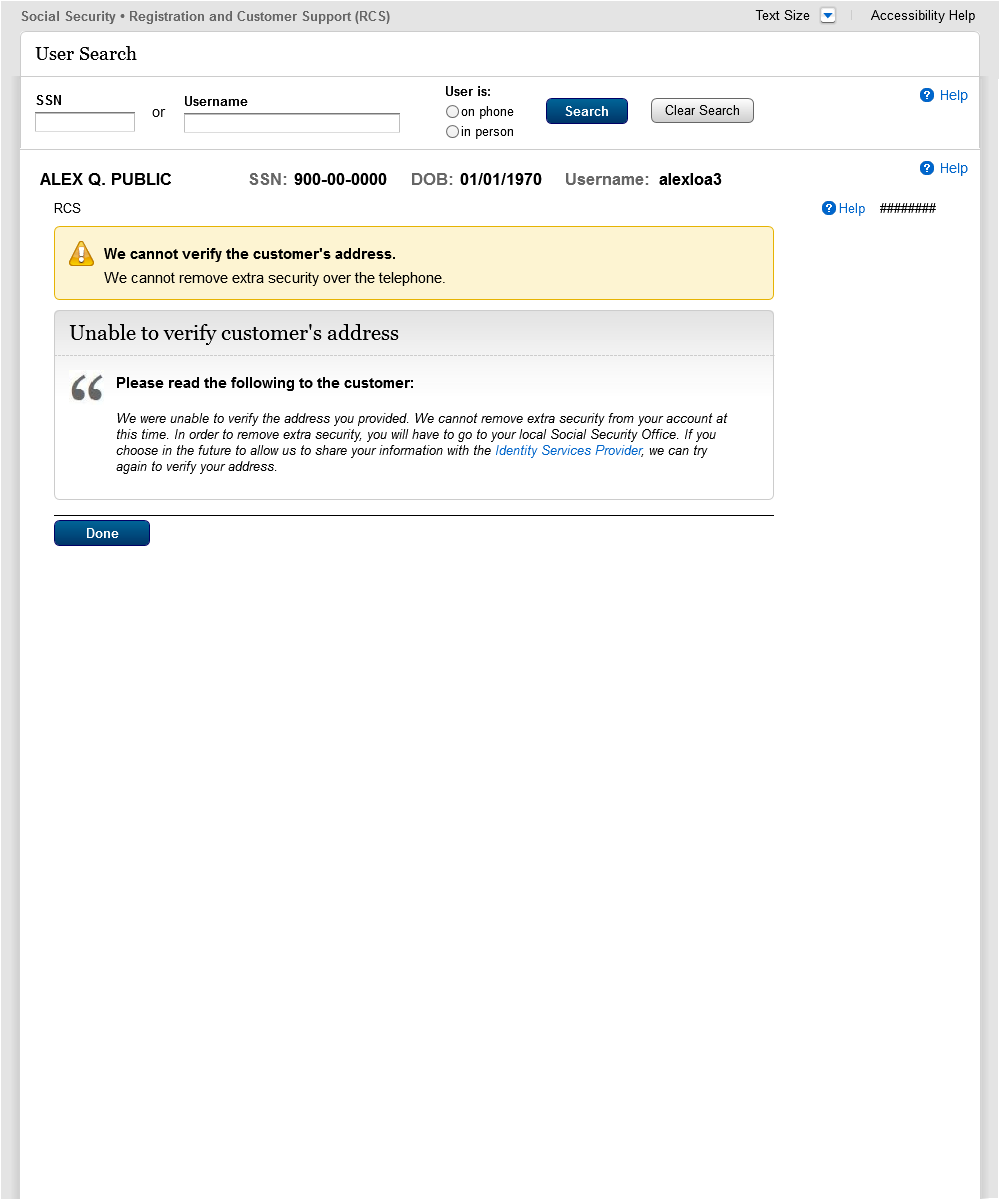 S5-P7 - (Remove Extra Security Confirmation) Account Summary (LOA3)3.0 Miscellaneous Screen Changes3.1  Screen YWES – Add Extra Security Immediately After Creating Account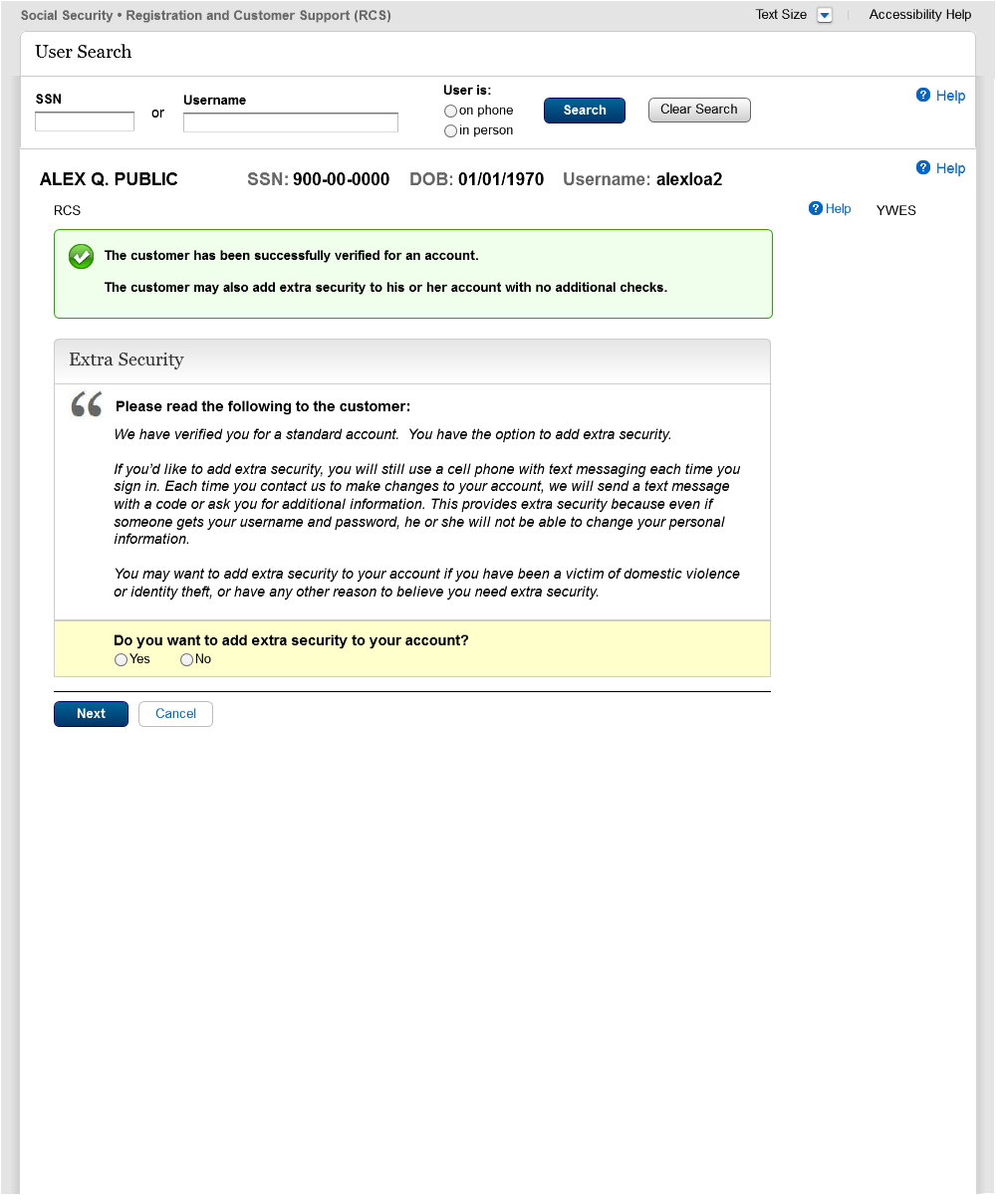 3.2  Screen AXSEAC – Add Extra Security to Existing Account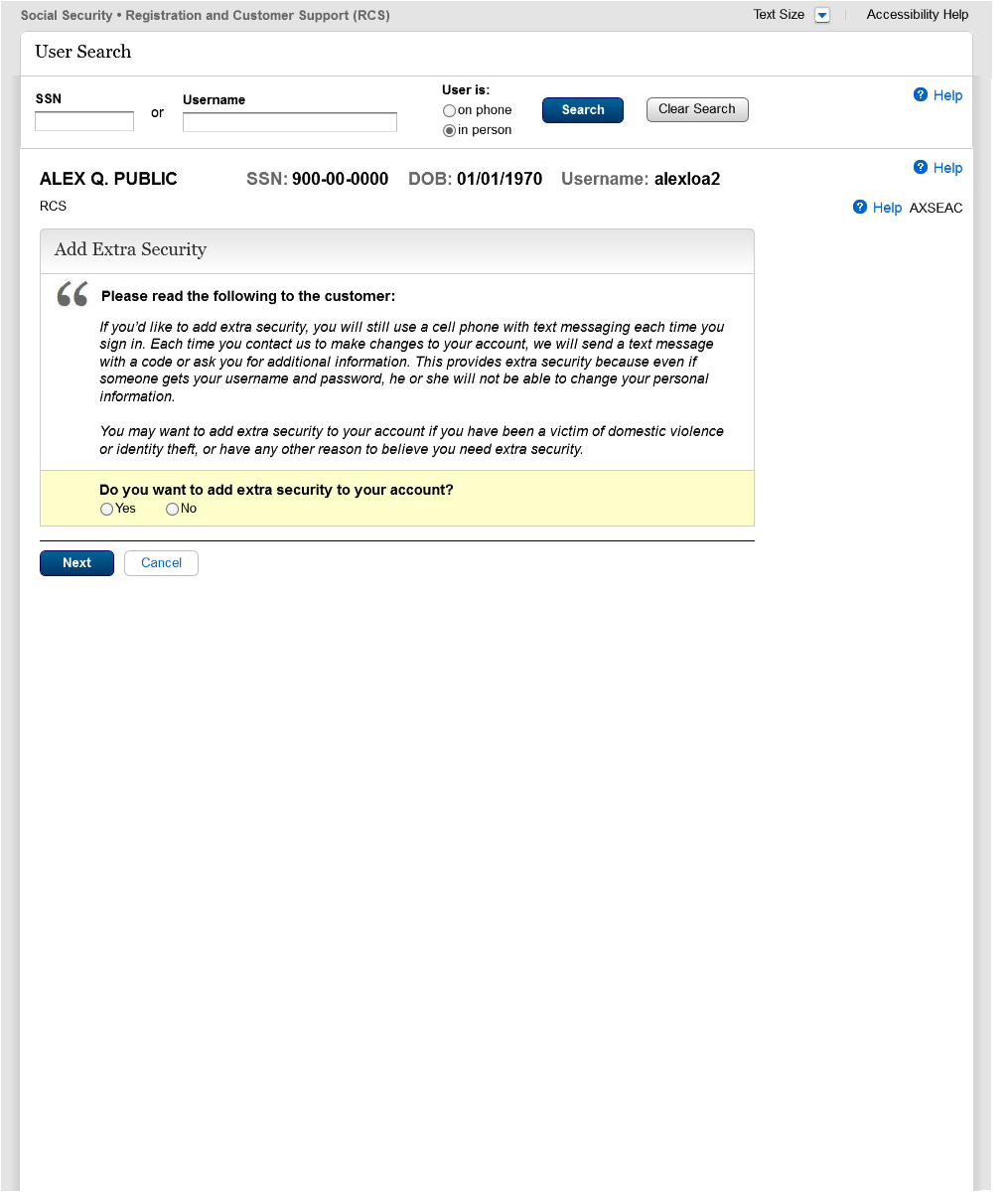 3.3  Screen AXSNEV – Cannot Verify Address Internally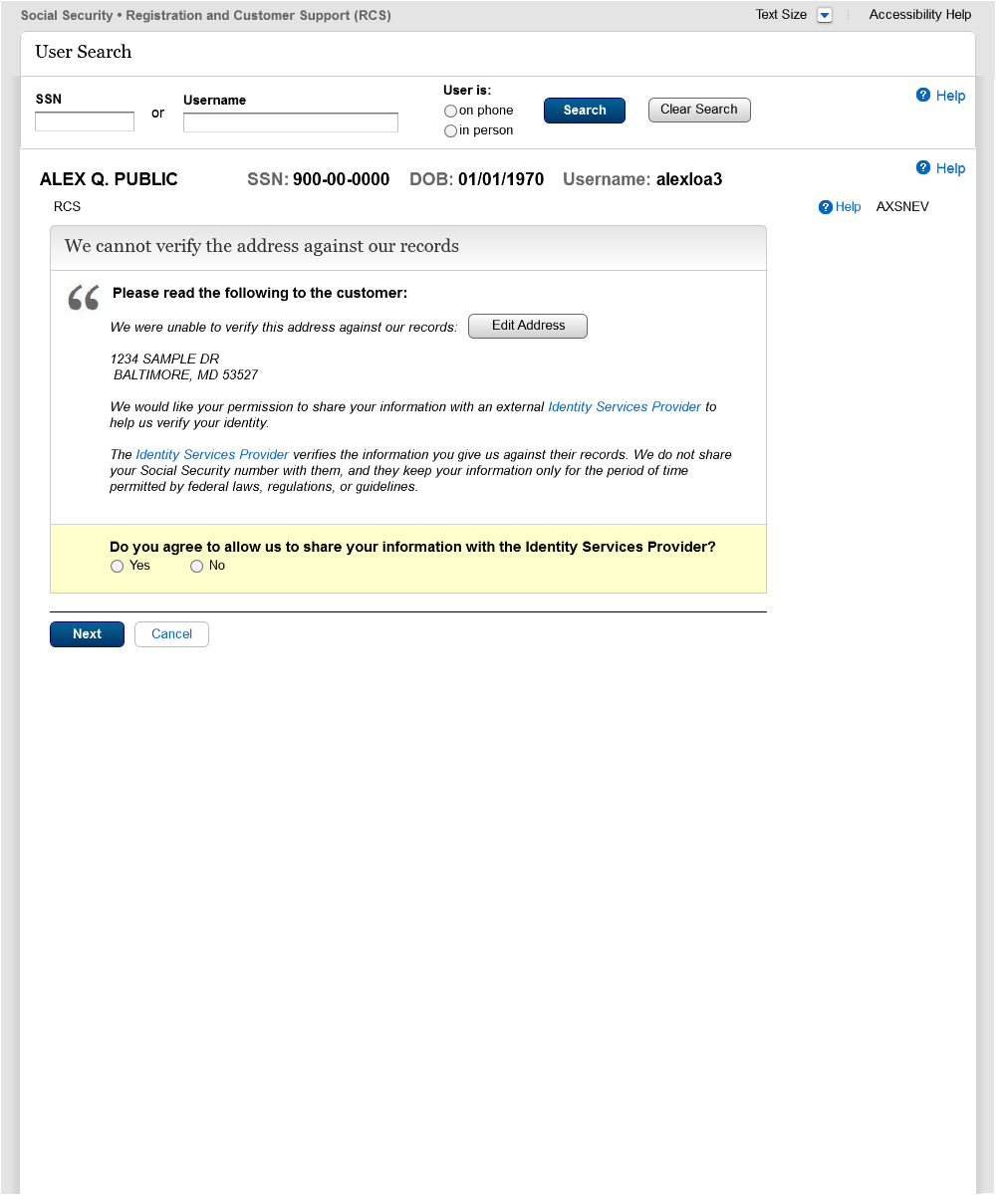 3.4 Screen EXTOS – Cannot Verify Address InternallyVersion 
NumberDateContent Revisions Revised by(Draft)11/04/2015Initial VersionKirk Crawford and Lester Jones(Draft)12/03/2015Globally changed “reset” to “update” cell phone number.Returned OTP verification container to Account Summary screen.Removed buttons from Account Summary screen, prior to OTP verification, for LOA3 phone scenarios.Changed “Verify Address” button labels to “Next”.Removed unnecessary screens.Changed wording to de-couple phone verification from extra security.Added pages for unhappy paths of address verification (i.e,. verification failed, user declines ISP verification).Changed button text change from “Done” to “Yes, Remove Extra Security” (Remove Extra Security)Added new confirmation message (LOA2 Account Summary Page – Post LOA3 Degrade)Kirk Crawford, Lester Jones, Lauren Agro(Draft)12/04/2015Removed noticesAdded screen shots of Account Summary for LOA3 on Phone after text code verification.Beth Hanst(Draft)12/07/2015Removed Done buttons from S1-P5 and S1-P12.Added “clean” screen shots of Account Summary for LOA3 on Phone after text code verification.Beth Hanst(Draft)12/17/2015Added screenshots of new Account Summary pages for an LOA2 account with a phone number change pending and/or not cell phone not enabledGlobal text change for “update” to “reset”Global removal of fraud prevention wordingRemoved screens S1-P6, S1-P8, and S5-P3.Modified address verification pathing to reflect RCS Val.Mofified verbiage spoken to customer to reflect RCS Val.Kirk Crawford(Draft)12/23/2015Removed old annotation for S1-P3 pg. 13Kirk Crawford(Draft)01/12/2016Added “Change Cell Phone Number” button to the Account Summary page for LOA2, Change Pending (In-person and phone).Added screens S1-P1 and S1-P6, to support LOA2 In-Person scenario as documented in the BPD.Kirk Crawford(Draft)01/19/2016Changed text on S1-P12 and S5-P4 from “verified” to “verifies”Kirk Crawford1.0 (Final)03/02/2016Changed language on screens YWES, AXSEAC, AXSNEV, and EXTOS (pages 39-42), per the sponsor’s request.  Please note these screens were not included in the previous versions of the screen package.Beth Hanst